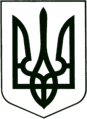    УКРАЇНА
          МОГИЛІВ-ПОДІЛЬСЬКА МІСЬКА РАДА
        ВІННИЦЬКОЇ ОБЛАСТІ   Р І Ш Е Н Н Я  №41Про Програму соціально - економічногорозвитку міста Могилева-Подільського на 2016 рікКеруючись ст.ст.17,18, 26, 27, 30, 52 Закону України “Про місцеве самоврядування  в Україні, Законом України “Про державне прогнозування та розроблення програм економічного і соціального розвитку України”, Законом України „Про Державний бюджет України на 2016 рік”, заслухавши  інформацію начальника управління з питань економіки, інвестицій та євроінтеграції міської ради Глаголєвої О.І.,-                                               міська рада ВИРІШИЛА:1. Затвердити Програму соціально-економічного розвитку міста Могилева-Подільського на 2016 рік згідно з додатком.2. Управлінням, відділам міської ради, підприємствам усіх форм власності, керівникам бюджетних установ міста забезпечити виконання показників Програми соціально-економічного розвитку міста на 2016 рік.3. Фінансовому управлінню міської ради (Пампушко Н.Д.) фінансування даної програми здійснювати в межах бюджетних призначень.4. «Програму соціально – економічного розвитку міста Могилева -Подільського на 2015 рік», затверджену рішенням 47 сесії міської ради 6 скликання від 23.12.2014р. № 1073 з 01.01.2016р. зняти з контролю.5. Контроль за виконанням цього рішення покласти на секретаря міської ради,  в.о.першого заступника міського голови Гоцуляка М.В. та постійну комісію з питань бюджету, економіки, промисловості та комунальної власності (Рижикова В.І.).     Міський голова                                                          П. Бровко                                          Додаток                                                                                  до рішення 4 сесії міської ради 7 скликання від 10.12.2015 року № 41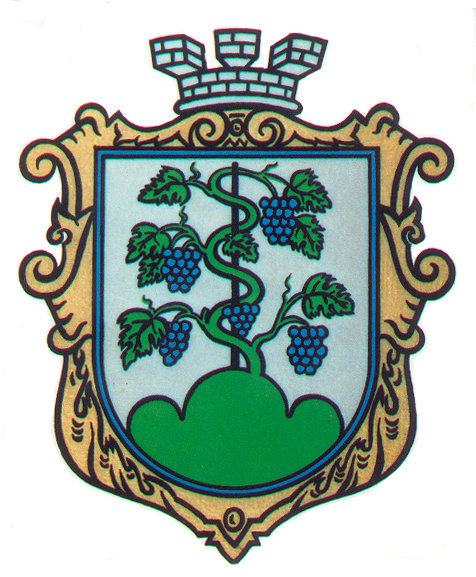 Програмасоціально - економічного розвиткуміста Могилева - Подільськогона 2016 рік2015 р.З М І С ТПрограми соціально-економічного розвитку міста Могилева-Подільського на 2016 рік                    Зміст програми                                                                           стор.                    Вступ								             4 I.                Оцінка соціального та економічного розвитку                      5                   міста у 2015 році.						                                II.               Цілі і пріоритети програми на 2016 рік.		                       33                    Ш.             Шляхи розв’язання головних проблем та                               36                   досягнення поставлених цілей.				                                         Пріоритети в економічній сфері			                        37	                                         Пріоритети в соціально-гуманітарній сфері                                49     		           В сфері захисту територіальної цілісності міста                         60                                 Пріоритети в сфері природокористування, безпеки                   63                   виробництва і життєдіяльності людини.                                                                Пріоритети в сфері розвитку громадського                                 66                                         суспільства                                                                                                IV.              Ризики та можливі перешкоди                                                      73                                                          V                Додатки:                1. Основні показники соціально-економічного                              75                    розвитку міста на 2016р.                                                                                              2. Перелік інвестиційних проектів, що можуть                     реалізуватися у 2016 році за  рахунок коштів державного                    бюджету по місту Могилеву-Подільському.                              80                       	       3. Розрахунок показників рівня життя на 2016 рік.                        82                       4. Перелік цільових програм, які передбачається                           83                   реалізувати продовжити реалізацію) у місті                    Могилеві-Подільському у 2016 році з використанням                                                усіх джерел фінансування.                   Паспорт міської цільової програми                                              92                                                                            ВСТУППрограму соціально - економічного розвитку міста Могилева-Подільського на 2016 рік розроблено відповідно до  положень Закону України  “Про державне прогнозування та розроблення програм економічного і соціального розвитку України”.Програма базується та враховує головні цілі та завдання, визначені Стратегією розвитку міста Могилева – Подільського на період до 2020 року, іншими законодавчими та нормативними актами з питань економічної та регіональної політики.В Програмі також враховані основні макроекономічні показники, закладені в Стратегії розвитку міста Могилева - Подільського на період до 2020 року. Основною метою розвитку міста у 2016 році є:    - нарощення темпів економічного зростання господарського комплексу      міста на основі його інвестиційно-інноваційної складової, підвищення      конкурентоспроможності, подальшого розвитку малого підприємництва,      забезпечення високих темпів зростання реальних доходів населення,      підвищення рівня зайнятості; - реалізація проектів з розвитку інфраструктури туризму та створення умов   для поступового перетворення міста в привабливу для туристичної  діяльності та іноземних туристів територію.Основними завданнями Програми є:  - нарощення обсягів капітальних інвестицій, збільшення обсягів будівництва доступного житла; -  створення привабливого інвестиційного клімату в місті, подальший розвиток підприємницької діяльності та активне включення його в процеси економічних перетворень, забезпечення надходжень до бюджетів усіх рівнів від суб’єктів малого підприємництва;-   реалізація заходів, які випливають з угоди України про асоціацію з Євросоюзом;- завантаження існуючих виробничих потужностей, нарощування експортного потенціалу, відновлення роботи підприємств, які тимчасово припинили свою діяльність;-  збереження кількості діючих промислових підприємств міста та трудового потенціалу;-    підвищення рівня заробітної плати працівникам, зайнятим у галузях економіки, не допущення заборгованості з виплати заробітної плати;-    зменшення кількості об’єктів незавершеного будівництва шляхом їх добудови та перепрофілювання;- формування ефективної інфраструктури торговельного та побутового обслуговування населення;          -  покращення транспортного сполучення, розширення телекомунікаційних послуг, якості житлово - комунальних послуг;- забезпечення функціонування соціальної та гуманітарної сфери на рівні державних стандартів, подальший розвиток дошкільної, загальної , середньої та позашкільної освіти;- забезпечення зростання дохідної частини бюджету міста та підвищення ефективності використання бюджетних коштів;- впровадження заходів, спрямованих на запровадження енергозберігаючого обладнання, ефективне використання і зменшення споживання енергоносіїв в бюджетних установах міста.  Основними цілями даної  Програми, які випливають з Стратегії  розвитку міста Могилева-Подільського на період до 2020 року, є:- забезпечення безпеки життєдіяльності населення міста;- економічний розвиток міста;- залучення інвестицій та розвиток міжнародних відносин; - екологічна безпека навколишнього середовища; - розвиток соціальної та туристичної сфери міста;- розвиток місцевого самоврядування. Децентралізація влади.        Програма містить основні показники економічного і соціального розвитку міста на 2016 рік, показники капітального будівництва та перелік інвестиційних проектів, які передбачається реалізувати за умови співфінансування з державного та місцевого бюджетів.Успішне виконання Програми забезпечить:зростання обсягів виробництва та реалізації продукції промисловості;підвищення ефективності діяльності суб’єктів господарської     діяльності;нарощення обсягів капітальних інвестицій та обсягів будівельних     робіт;збільшення обсягів прямих іноземних інвестицій; збільшення обсягів будівництва і введення житла в експлуатацію;покращення ситуації на ринку праці, створення нових робочих місць;суттєве зростання номінальної середньомісячної заробітної плати     працівників практично у всіх галузях економіки міста;подальший розвиток малого підприємництва;покращення стану життєвого середовища для мешканців і гостей      міста;значне покращення стану навколишнього природного середовища.I. Оцінка соціально-економічного розвитку міста у 2015 році.	Згідно статистичних даних за січень – вересень 2015 року мало місце значне зростання капітальних інвестицій, обсягів будівельних робіт, а також обсягів введення в експлуатацію житла. 	Забезпечене виконання бюджету міста – на 107,2 відсотка;	Виконання розрахункової бази місцевого бюджету склало – 120,2%, а державного – 115,6%.	По місцевих податках і зборах виконання планових показників затверджених міською радою на 9-ть  місяців 2015року становить 119,6%Капітальні інвестиції зросли на 363% порівняно до в.п. минулого року.Обсяг будівельних робіт зріс у 6,8рази, а саме, за відповідний період 2015 року обсяги склали 1449 тис.грн..Не допущено значного падіння рівня заробітної плати працівників у галузях економіки міста, середньомісячна заробітна плата штатних працівників зросла на 126,7% до в.п. минулого року.Надходження платежів до місцевого бюджету від діяльності суб’єктів малого і середнього підприємництва у січні – вересні 2015 року (за даними ОДПІ) склали  5634,8 тис. грн., що становить 51,2 відсотка від загального обсягу.Від оренди нежитлових приміщень нерухомого майна, орендодавцем яких є управління економіки міської ради за 9 місяців 2015 року фактично надійшло 142,4 тис. грн.;Від приватизації об’єктів нерухомого майна комунальної власності до міського бюджету надійшло коштів на суму 2 млн. 981тис.грн.;Створено 333 нових робочих місць.Виконання основних макропоказників Програми соціально-економічного розвитку міста Могилева-Подільськогоза  січень – вересень  2015р.Виконання бюджету. До загального фонду бюджету м. Могилева-Подільського (з урахуванням міжбюджетних трансфертів) за 9-ть місяців  2015 року  надійшло   103298,9 тис. грн., що становить 107,2% до плану затвердженого міською радою (план затверджений міською радою – 96  381, 2тис.грн.). Порівнюючи з 2014р. фактичні надходження збільшились на 27 989,7 тис. грн. (факт за 9-ть місяців 2014 року у  співставних умовах – 75 309,2 тис. грн.).  Додатковий ресурс на  9-ть місяців 2015 року 9447,7 тис. грн.,  в  т.ч. найбільша питома вага  по наступним податкам: -  єдиний  податок   	-  39%; -  акцизний  податок     -  31%; -  ПДФО                    	-  16%;-   інші  адмінпослуги    -  9% . 69 464,8 тис.грн. - надійшло субвенцій з бюджетів усіх рівнів за 9-ть  місяців 2015 року. Порівняно з  аналогічним періодом минулого року надано більше  субвенцій на 40 043,6 тис. грн. , в  т.ч. за рахунок освітньої субвенції на 19,6 млн.грн.; медичної субвенції на 15,7 млн. грн..Всього доходів загального фонду (без врахування міжбюджетних  трансфертів) за   9-ть місяців 2015 року надійшло 28 157,9 тис.грн., що  становить 133,5% до плану затвердженого міською радою (план затверджений міською радою -21 091,0тис.грн., або перевиконання  становить 7 066,9 тис.грн.. Дане перевиконання в основному відбулось за рахунок: -  податку та збору на доходи фізичних осіб в сумі  1 734,0 тис. грн.,  -  акцизного податку з реалізації  суб’єктами господарювання      роздрібної торгівлі  підакцизних товарів на 2 563,2 тис.грн.,           -   місцевих податків та зборів на 1 347,5 тис.грн., плати за надання                інших адміністративних послуг на  суму 812,7 тис. грн. До спеціального фонду бюджету міста Могилева-Подільського (без врахування власних надходжень бюджетних установ) за   9-ть  місяців 2015 року фактично надійшло 1 666,7 тис.грн. при плані з урахуванням змін затвердженого міською радою в сумі 85,5 тис.грн., тобто перевиконання становить 1 581,2 тис.грн..          Основним джерелом надходжень є податок на доходи фізичних осіб, який на 52,0% формує  власні доходи загального  фонду.Фактично за 9-ть  місяців 2015 року податку на доходи фізичних осіб  надійшло 14 644,0 тис.грн. (60% відрахувань), що становить 113,4% до плану за  9-ть  місяців 2015 року.                                      Порівнюючи  з аналогічним  періодом минулого  року у співставних   умовах фактичні  надходження збільшились на 118,4%, або 2 273 ,4 тис.грн. Акцизного податку з реалізації суб’єктами господарювання роздрібної  торгівлі підакцизних товарів за  9-ть місяців 2015 року фактично надійшло  2918,2 тис.грн. при плані 870,0 тис.грн., або перевиконання становить  2 563,2 тис.грн.            По місцевих податках і зборах виконання планових показників затверджених міською радою на 9-ть  місяців  2015року становить 119,6,%, так при плані 6 885,1тис.грн. фактичні надходження становлять 8 232,6 тис.грн., а саме :                 -  по податку на нерухоме майно, відмінне від земельної ділянки  виконання плану за 9-ть місяців 2015 року становить 73,9%, або при плані  460,0 тис. грн., фактично  надійшло - 139,9 тис. Грн..          -  план по платі за землю за 9-ть місяців 2015р. в цілому виконано на 160,1% або при плані 2490,0 тис.грн. надходження склали 3 985,4 тис.грн.. Порівняно з аналогічним  періодом минулого року надходження збільшились  на 1 450,5 тис. грн.(факт за  9-ть  місяців 2014року – 2 534,9 тис.грн.). Перевиконання плану та збільшення фактичних надходжень порівняно з аналогічним періодом минулого року  пояснюється   тим, що  згідно  Закону  України «Про Державний  бюджет України на 2015 рік» всю вартість земель міста проіндексовано на 1,249 грн..            - єдиний податок для суб’єктів малого підприємництва до плану затвердженого міською радою на  9-ть  місяців  2015 року виконано на 106,1%,  або  при  плані 3430,0 тис.грн. виконання  становить 3640,6 тис.грн.. Порівнюючи  з аналогічним  періодом  минулого року надходження збільшились на 467,6 тис.грн.. (факт  9-ть місяців 2014р.  – 3 173,0 тис.грн.).            По частині чистого прибутку комунальних унітарних підприємств та їх об’єднань, що вилучається до бюджету міста перевиконання плану за  9-ть  місяців 2015року становить  280,6 тис.грн. (план 9-ть  місяців  2015року- 8,0 тис.грн.; факт-288,6 тис.грн.).            Порівняно з аналогічним  періодом минулого року фактичні надходження збільшились на 287,4 тис.грн. в  зв’язку з тим, що майже всім  підприємствам  комунальної  власності за  9-ть  місяців 2014 року було  надано пільгу в розмірі  99%  по сплаті даного податку.   Податкова діяльність. При розрахунковій базі  Державного бюджету по Могилів-Подільській ОДПІ за період січень - вересень  2015 року  в сумі 48709,4 тис.грн. забезпечено 56295,4 тис.грн. або 115,6 %.	В розрізі основних бюджетоутворюючих податків:- податок на прибуток при плані 3023,8 тис. грн.. фактично забезпечено 4419,1 тис. грн. або 146,1 %. - ПДВ при плані 14945,6 тис. грн. фактично забезпечено 16327,2 тис.грн., або 109,2 % .Виконання розрахункової бази місцевого бюджету по Могилів-Подільській ОДПІ за період січень- вересень  2015 року  склало 120,2 %.Могилів-Подільською ОДПІ за січень – вересень 2015 року по місту  мобілізовано до  бюджетів усіх рівнів  – 22606,7 тис. грн. надходжень – 209,6 відсотка до рівня в.п. минулого року, з них до бюджету міста Могилева-Подільського надійшло 11001,4 тис. грн. – 235 відсотків.         Заборгованість підприємств та СПД  до місцевого  бюджету на 1 листопада п.р. становила 361,6 тис. грн. і збільшилась, проти даних на 1січня  п. р., на 88,4 тис. грн., з них борг економічно-активних підприємств становив 323,4  тис. грн. або 89,5 відсотків.Пенсійне забезпечення. До бюджету управління  за 9 місяців 2015 року  надійшло  1729,68 тис. грн. власних надходжень при плані  1097,65 тис. грн., що склало 157,6% планових показників.Загальна заборгованість до управління Пенсійного фонду України в місті Могилеві-Подільському та Могилів-Подільському районі по економічно-активних підприємствах станом на 01.10.2015 р.  в порівнянні з 01.01.2015 року зменшилась на 12,8 % або на 79,5 тис. грн. і складає 543,2 тис. грн. у т.ч.:- по сплаті страхових внесків – 20,8 тис. грн., що на 7,6 тис. грн. менше, ніж на 01.01.2015 року;- по відшкодуванню пільгової пенсії – 522,4 тис. грн., що на 71,9 тис. грн. менше, ніж на 01.01.2015 року.Заборгованість боржників, які підпадають під дію  Закону України «Про відновлення платоспроможності боржника або визнання його банкрутом»  складає 439 тис. грн. в т.ч.:- по страхових внесках – 421,4 тис.грн.;- по відшкодуванню пільгової пенсії – 17,6 тис. грн..Найбільшими боржниками управління по місту є:	Управління Пенсійного фонду України у м. Могилеві-Подільському та Могилів-Подільському районі постійно приділяє значну увагу питанню погашення заборгованості до бюджету Фонду та вживає для цього всі можливі заходи.Управлінням складено графік погашення заборгованості з виплати та доставки пільгових пенсій з ПАТ «Могилів-Подільський завод газового устаткування та приладів». З червня 2015 р. боржником сплачено 353,7 тис. грн.. У своїй роботі щодо зменшення боргу управління взяло участь у 2 засіданнях комісії «По забезпеченню своєчасності і повноти сплати податків та погашення заборгованості із заробітної плати, пенсій, стипендій та інших соціальних виплат», одним із питань на комісії було забезпечення своєчасності та повноти сплати внесків на загальнообов'язкове державне пенсійне страхування та погашення заборгованості до Пенсійного фонду. За результатами комісії було зобов'язано керівників підприємств вжити заходів щодо активізації роботи, щодо вирішення комплексу питань, пов'язаних із погашенням заборгованості.Станом на 01.10.2015 року нараховується 18310 одержувачів пенсій та грошової допомоги, з них виплатна кількість пенсіонерів 18130 чол.В місті забезпечено стабільну виплату всіх пенсійних зобов’язань, а також докладається максимум зусиль для швидкого і повного перерахунку пенсійних виплат у зв’язку із змінами в законодавстві.Кількість працюючих пенсіонерів станом на 01.10.2015 року становить  2285 чол.      Протягом 2015 року відділом з призначення пенсій управління ПФУ у м. Могилеві – Подільському та Могилів-Подільського району призначено 501 пенсійну справу, проведено 579 перерахунків пенсій.Управлінням на протязі 2015 року отримано 13 заяв від громадян-вимушених переселенців з Донецької та Луганської областей.Середній розмір пенсії на 01.10.2015 року – 1405,70 грн..          Економічна ефективність діяльності підприємств основного кола міста.		Згідно даних балансів підприємств  фінансовий результат від звичайної діяльності до оподаткування  по 6 підприємствах основного кола міста станом на 01.07. 2015 року  є від’ємним  і склав – 6005,3 тис. грн.. Прибуток 3 прибуткових підприємств (питома вага 50,0 %)  склав 366,7 тис. грн., а збиток інших 3 збиткових підприємств (питома вага 50,0 %)  – 6372,0 тис. грн.. В порівнянні з періодом за І півріччя минулого року від’ємний фінансовий результат  збільшився в 1,2 рази (станом на 01.07.2014 р. було - 5702,6 тис. грн.), про що свідчать наступні дані:Питома вага прибуткових і збиткових підприємствміста Могилева – Подільського станом на 01.07. 2015 р.Інвестиційна діяльність.    Обсяг капітальних інвестицій по місту за січень - червень  склав  21917 тис. грн., що становить 363% до  в.п. минулого року.Обсяг будівельних робіт по місту становив 1449 тис. грн. -  що в 6,8 рази більше ніж у в.п. минулого року.                Із передбачених Стратегією розвитку міста Могилева-Подільського на період до 2020 року 22 інвестиційних та інфраструктурних проектів фактично реалізовано 2 проекти на 3,7 млн. грн., 6 проектів перебувають в стадії реалізації, по 14 проектах роботи не велись внаслідок відсутності фінансування.У квітні 2015 року Могилів-Подільською міською радою подано 2 проекти, що пропонуються до фінансування за рахунок коштів державного фонду регіонального розвитку. Проект «Встановлення металевого ангару для розміщення спортивного залу на території НВК: СЗШ № 4 «Ліцей» по вул. Київській, 38/2» визнаний переможцем конкурсного відбору у 2015 році. На реалізацію проекту передбачено 1182,0 тис. грн..  Станом на 01.11.2015р. проект профінансовано в повному обсязі.По проекту «Реконструкція міських очисних споруд потужністю 12000 куб. м (І черга) в м. Могилеві-Подільському Вінницької області» враховані недоліки, проект повторно поданий на конкурсний відбір 2016 року.18 серпня 2015 року відбулася нарада із керівниками структурних підрозділів міської ради, організацій, установ міста та підприємств щодо залучення інвестицій в економіку міста.На нараді були внесені пропозиції у розробленні 8 проектів  для вирішення актуальних питань у соціальній сфері, освіті, медицині, а також 2 проекти по модернізації інженерної інфраструктури міста.На даний момент визначений перелік грантових програм, в яких Могилів-Подільська міська рада може приймати участь, та проводиться попередня робота по підготовці необхідних документів для участі у конкурсних відборах.07.09.2015р. виконавчим комітетом міської ради разом з громадською організацією захисту та допомоги інвалідам «Ангел надії» подано заявку до Національної асамблеї інвалідів України на участь у конкурсному відборі на встановлення інклюзивного дитячого майданчика.08.09.2015р. ДВНЗ «Могилів-Подільський монтажно-економічний коледж» подано заявку на участь у конкурсному відборі міні-грантів Єврорегіону «Дністер». 10.09.2015 року було проведено нараду з керівниками підприємств та установами міста щодо покращення якості освіти в Могилів-Подільському та сусідніх районах.Іноземні інвестиції. Загальний обсяг  іноземних інвестицій за 1 півріччя 2015 р. становив 138,8 тис. дол. США. Соціальний захист громадян-переселенців (Крим, АТО)          Станом на 01.10.2015 р. в управлінні праці та соціального захисту населення міської ради зареєстровано 150 осіб з них 94 родин.  Соціальними інспекторами управління разом з соціальними працівниками Могилів-Подільського міського центру соціальних служб для сім’ї, дітей та молоді постійно проводяться обстеження умов проживання сімей переселенців з Луганської та Донецької областей та анкетування для визначення різних потреб. З метою відновлення всіх соціальних виплат переселенцям, спеціалістами управління праці та соціального захисту населення міської ради прийнято 10 осіб, які звернулися за продовженням виплати різних видів державних допомог. Продовжено виплату допомоги за місцем фактичного проживання  8 особам.Згідно постанови Кабінету Міністрів України від 01.10.2014 р№ 505. «Про надання адресної допомоги особам, які переміщуються з тимчасово окупованої території України та районів проведення антитерористичної операції, для покриття витрат на проживання , в тому числі на оплату житло-комунальних послуг» звернулось 137 осіб або 88 сімей та виплачено коштів на суму 479,7 тис.грн..Спеціалістами управління праці та соціального захисту населення міської ради постійно проводиться інформаційно-роз’яснювальна робота серед осіб – переселенців щодо отримання довідки про надання статусу для подальшого отримання відповідних виплат. На інформаційному сайті міської ради створено розділ для інформування громадян України, які переміщуються з тимчасово окупованої території та районів проведення антитерористичної операції.Для надання роз’яснень та інформування громадян України, які переміщуються з тимчасово окупованої території та районів проведення антитерористичної операції, стосовно їх прав та обов’язків, безперешкодного переміщення, шляхів розв’язання їх соціально-побутових проблем в управлінні праці та соціального захисту населення міської ради працює телефонна «гаряча лінія»  за тел. 6-52-71. Соціальний захист населення, яке постраждало внаслідок Чорнобильської катастрофиНа обліку в управлінні праці та соціального захисту населення міської  ради  перебуває 148 осіб, які мають статус громадян, які постраждали внаслідок Чорнобильської катастрофи та осіб, що мають право на пільги, передбачені Законом України «Про статус і соціальний захист громадян, які постраждали внаслідок Чорнобильської катастрофи».Використання коштів виділених з початку року на напрями програми «Соціальний захист громадян, які постраждали внаслідок Чорнобильської катастрофи» станом на 01.10.2015 року:1. „ Виплата за роботу на радіоактивно забруднених територіях, збереження заробітної плати при переведенні на нижче оплачувану роботу та у зв’язку з відселенням, виплати підвищених стипендій та надання додаткової відпустки громадянам, які постраждали внаслідок аварій на ЧАЕС”:
- фактично виплачено за 9 місяців  – 5209,50 грн.;2. „ Компенсація сім’ям з дітьми та видатки на безплатне харчування дітей, які постраждали внаслідок аварії на ЧАЕС”:
- фактично виплачено за 9 місяців  2015 року  – 1085,56 грн.;3. „ Щомісячна грошова допомога у зв’язку з обмеженням споживання продуктів харчування місцевого виробництва та компенсації за пільгове забезпечення продуктами харчування громадян, які постраждали внаслідок Чорнобильської катастрофи:
- фактично виплачено за 9 місяців 2015 р. – 151986,00 грн.;4. „ Компенсація за шкоду заподіяну здоров’ю та допомоги на оздоровлення, у разі звільнення з роботи громадян, які постраждали внаслідок Чорнобильської катастрофи”:
- фактично виплачено за звітний період – 2615,00 грн. та сім’ям, які втратили годувальника – 15172,00 грн..За 9 місяців 2015 року за бюджетною програмою „ Пільги на медичне обслуговування громадян, які постраждали внаслідок Чорнобильської катастрофи” видано медикаментів на суму 8949,75 грн., надані послуги по безоплатному (пільговому) зубопротезуванню на суму 1487,00 грн.За  рахунок  коштів  державного бюджету  придбані 2 санаторно – курортні  путівки  для оздоровлення ліквідаторів  аварії на ЧАЕС на загальну суму 8,2 тис.грн..Державні допомоги та субсидіїЗгідно Закону України «Про державну соціальну допомогу малозабезпеченим сім’ям» (постанова КМУ від 24.02.2003 р. № 250)  за 9 місяців 2015 року відділом допомог, соціальних компенсацій та гуманітарних питань виплачено допомогу малозабезпеченим сім’ям на суму 5012,6 тис. грн.. Станом на 01.10.2015 року отримує  даний вид допомоги 301 чол.Згідно Закону України «Про державну допомогу сім’ям з дітьми» (постанова КМУ від 27.12.2001 р.№ 1751 ) відділом призначено та виплачено:  - допомогу у зв’язку з вагітністю і пологами,  сума призначеної допомоги – 213,2 тис. грн.. Кількість одержувачів – 139 чол.  	Станом на 01.10.2015 року за призначенням державної допомоги при народженні дитини звернулося 1040 осіб. Сума призначеної допомоги – 12577,6 тис. грн.- допомога по догляду за дитиною до 3-х років, сума призначеної допомоги - 212,4  тис. грн.. Кількість одержувачів -  176 чол.- допомога на дітей, які перебувають під опікою та піклуванням, сума призначеної допомоги - 684,5 тис. Грн.. Даний вид допомоги отримує 25 чол.- допомогу одиноким матерям одержує 440 чол.,сума призначеної допомоги - 1923,3 тис. грн..  	Сума призначеної допомоги малозабезпеченій особі, яка проживає разом з інвалідом І чи ІІ групи внаслідок психічного розладу – 557,5 тис. грн.. Кількість одержувачів – 35 осіб.     Відділ здійснює виплату тимчасової  державної допомоги дітям, батьки яких ухиляються від сплати аліментів станом на 01.10.2015 року сума нарахованої допомоги становить 315,8 тис. грн., кількість одержувачів - 61 чол.  Допомога інвалідам з дитинства та дітям-інвалідам:   Кількість інвалідів з дитинства та дітей інвалідів –357 чол.    Сума призначеної допомоги -  3786,2  тис. грн..      1)    чисельність дітей-інвалідів підгрупи А- 21 особа;     2) чисельність дітей-інвалідів підгрупи А віком до 6 років, на яких законні представники отримують надбавку на догляд у підвищеному розмірі – 3 особи;      3) чисельність дітей-інвалідів підгрупи А від 6 до 18 років, на яких законні представники отримують надбавку на догляд у підвищеному розмірі  - 14 осіб.       Станом на 1 жовтня  2015 року кількість одержувачів державної соціальної допомоги, особам, які не мають права на пенсію становить  67 чол.  Сума призначеної та виплаченої допомоги за 9  місяців складає  609,6 тис. грн..       Відповідно до постанови Кабінету Міністрів України від 26.04.2002 року № 565 «Про затвердження Положення про прийомну сім’ю» станом на 01.10.2015 року нараховано для виплати грошового забезпечення батькам-вихователям і прийомним батькам  582,3 тис.грн., кількість одержувачів – 7 чол., кількість дітей, на яких нарахована допомога - 22 чол..З початку року відділом допомог соціальних компенсацій та гуманітарних питань відповідно до постанови Кабінету Міністрів України від 29.04.2004 року №558 «Про затвердження порядку призначення та виплати компенсації фізичним особам, які надають соціальні послуги», що фінансується за рахунок коштів місцевого бюджету було призначено та виплачено  компенсації  125 чол. на загальну суму 167,2 тис. грн..      Станом на 01.10.2015 року субсидія на житлово - комунальні послуги призначена 4096 особам. 	Станом на 1.10.2015 року призначено субсидій на тверде паливо та скраплений  газ -  185 чол.,  на суму 281,0  тис. грн.        Відповідно до постанови Кабінету Міністрів України  від 05.04.2014 року №83 «Про посилення соціального захисту населення в умовах підвищення цін  і тарифів на комунальні послуги» було призначено компенсації 33 сім’ям на суму 8,3 тис. грн..      11 сім’ям, які переселились з АР  Крим, м. Севастополя, Луганської і Донецької областей відповідно до отриманих електронних справ подовжено виплату державних соціальних допомог.       За зверненнями громадян за  9 місяців  2015 року  видано 906 довідок.      Щомісячно проводяться засідання комісії з питань призначення та виплати державної соціальної допомоги малозабезпеченим сім’ям та призначення  субсидії на відшкодування витрат на оплату житлово - комунальних послуг, придбання скрапленого газу, твердого, пічного та побутового палива. З початку року проведено 10  комісій.З метою забезпечення контролю над цільовим використанням державних коштів державними соціальними інспекторами управління праці та соціального захисту населення Могилів – Подільської міської ради з початку  2015 р. було проведено 2324 перевірки матеріально – побутових умов та складено відповідні акти обстеження, з метою визначення їх права на призначення різних видів допомог, а саме:	                                                                                                                                               -    12 обстежень умов проживання дітей, які перебувають під опікою чи піклуванням;	  -  11 обстежень щодо підтвердження права на отримання допомоги по догляду за інвалідом І чи ІІ групи внаслідок психічного розладу;-   150 обстежень компенсацiї фiзичним особам, якi надають соцiальнi послуги із залученням територіального центру.	                     -  116 обстежень щомісячної компенсаційної виплати непрацюючим особам, які здійснюють догляд за інвалідом І групи або за особою, яка досягла 80-річного віку;- 1564  обстеження з метою підтвердження права заявників на призначення житлової субсидії на житлово – комунальні послуги.                                                                                                       - 470 обстежень з метою підтвердження права заявників на призначення допомоги різних видів допомог з них: 16 учасників АТО; 41 сімей, які переміщуються з тимчасово окупованої території України та районів проведення АТО, 25  обстежень сімей для підтвердження факту проживання для подальшого отримання пільг.           Для перевірки достовірності та повноти інформації про доходи, які використовувалися при призначенні житлових субсидій та соціальних допомог, зроблено запити до:                          - державної податкової інспекції -  20 запитів на 4610 осіб;- реєстраційної служби - 3 запити на 924 особи;- МРЕВ ДАІ УМВС України - 1 запит на 713 осіб;                                                                                            - запитів до підприємств, організацій –   93 шт.	              Перевірено 2560 справ на достовірність інформації, наданої заявниками. Випадків виявлення неповної або недостовірної інформації, наданої громадянами для призначення всіх видів допомог та житлової субсидії по 332 справах.  По  176 справам припинено здійснення виплат та по  проведено відповідні  перерахунки. В інших випадках допомога вчасно припинена або не призначена.  Направлено позовів до суду по 3 справам на суму 6545,47 грн. щодо стягнення надміру виплаченої та наданої з порушенням законодавства по допомозі по догляду за дитиною до 3-х років та  тимчасової допомоги дітям, батьки яких ухиляються від сплати аліментів  -  1 позов до суду який задоволено на суму 4282,45 грн., з них 2 задоволено позови до суду на користь управління праці та соціального захисту населення міської ради.		                                         Протягом звітного періоду повернено до державного бюджету коштів з перерахунків по допомогам - 58968,30 грн. в т. ч. повернення за попередній період на суму 42771,82 грн..	    Проведена  1 перевірка достовірності інформації про доходи на  підприємстві.                     З метою реалізації права малозабезпечених верств населення на державну підтримку проводиться роз’яснювальна робота із населенням, постійно надаються консультації та рекомендації з питань призначення державної соціальної допомоги малозабезпеченим сім’ям та житлової субсидії на відшкодування житлово – комунальних послуг.		           Оплата праці. Середня заробітна плата за 9 місяців 2015 року становить 2590,21 грн..	Темпи зростання продуктивності праці та збільшення рівня мінімальної заробітної плати стали основними причинами збільшення середньомісячної заробітної плати по місту.Заробітна плата, заборгованість та нагляд за виплатою пенсій.Станом на 01.10.2015 року заборгованість існує  на підприємстві банкрут «Дністрове-гроно» в сумі 92,2 тис. грн.. Ліквідована заборгованість по комунальному підприємстві «Комбінат комунальних підприємств», яка існувала впродовж 6 місяців 2014 року.Фонд оплати праці штатних працівників у галузях економіки міста за 9 місяців складає 8920,7 тис.грн.. Чисельність штатних працівників підприємств та установ міста за 9 місяців становила  3444  особи.З початку року здійснено 6 перевірок. Проведеними обстеженнями на підприємствах міста виявлено 2 працівника без оформлення трудових відносин та  2 порушення трудового законодавства. За результатами обстежень всього зареєстровано 2 трудових договори. Ринок праці.Ринок праці міста Могилева-Подільського  за  січень-вересень 2015 року характеризується незначним зменшенням  кількості незайнятих  громадян,  які  звернулися за соціальними послугами до міськрайцентру  зайнятості, проти відповідного періоду 2014 року. Чисельність незайнятого населення, яке перебувало на обліку в центрі зайнятості у  2015 році склала 1542  чол., що складає 96,7 % від кількості громадян, які перебували на обліку в  2014 році (1595 чол.). Чисельність зареєстрованого населення у 2015 році  зменшилась і склала 878 чоловік проти 1032 чоловік у 2014 році, що складає 85,1 % .   Станом на 01.10.2015 року на обліку перебуває 640 чоловік, в тому числі 498 чол. безробітних.За звітний період працевлаштовано 467 чол., що складає 85,.1% від минулорічного показника з працевлаштування ( 549 чоловік). Рівень працевлаштування незайнятого населення відносно його загальної чисельності на обліку в службі зайнятості склав  30,3 %.             За сприянням служби зайнятості 102 особи  проходили професійне навчання, 191 особа направлена на громадські та інші тимчасові роботи. Різними активними формами сприяння зайнятості населення  охоплено 760 чол. або 49,3 % від зареєстрованих на ринку праці.	З 01.01.2013 року вперше запроваджено стимулювання роботодавців до працевлаштування громадян, які недостатньо конкурентоспроможні на ринку праці  на нові робочі місця та до створення нових робочих місць в пріоритетних видах економічної діяльності суб’єктами малого підприємництва шляхом компенсації фактичних витрат у розмірі Єдиного внеску на ЗДСС. Протягом 9 місяців 2015 року 8 жителів міста  працевлаштовано на такі робочі місця до 3 роботодавців.	Станом на 01.10.2015 року виконання завдань, передбачених програмою зайнятості населення на період до 2017 року у 2015 році складає:-з працевлаштування  65,8 % ( 467 чол. – завдання на рік 710 чол.), в тому числі:- шляхом виплати роботодавцям компенсації фактичних витрат по сплаті єдиного соціального внеску за найманих працівників на новостворені робочі місця 61,5%  (8 чол. – завдання 13 чол.); - шляхом одноразової виплати допомоги по безробіттю для зайняття підприємницькою діяльністю  85,7 % (12 чол. – завдання 14 чол.);-з професійного навчання  67,1%  ( 102 чол. – завдання на рік  152  чол.);-з направлення на громадські та інші роботи тимчасового характеру  95,5 % (191 чол. – завдання на рік 200 чол.).Легалізація зайнятості і заробітної плати. За 9 місяців поточного року обстежено 100 суб'єктів підприємницької діяльності у сфері роздрібної торгівлі на наявність торгових патентів, свідоцтв про сплату єдиного податку та трудових угод з найманими працівниками. Проведеними обстеженнями на підприємствах міста виявлено 2 працівника без оформлення трудових відносин та  2 порушення трудового законодавства. За результатами обстежень всього зареєстровано 2 трудових договори.Проведена робота в певній мірі сприяла тому, що у січні – вересні  п.р. у Могилів-Подільській ОДПІ зареєстровано 2314 договорів та додаткових угод з переходом на 100 % заробітну плату, укладених роботодавцями з найманими працівниками, тим самим їх залучено до оподаткування.Розвиток промислового комплексу міста. У вересні 2015 року  діяло 6 підприємств, з них  3 – машинобудівної та приладобудівної галузей,  2 - з виробництва харчових продуктів та 1 підприємство з галузі легкої промисловості.У галузі машинобудування обсяги виробництва продукції у січні – вересні п.р. склали  20689 тис. грн., що складає 84,0 % до рівня в.п. минулого  року. Спад обсягів продукції складає   -16%.ПАТ «Могилів - Подільський машинобудівний завод» з початку поточного року обсяги виробництва склали 19293,7 тис.грн., що складає   84,0 % до рівня минулого року відповідного періоду, відповідно спад обсягів продукції   – 16,0 %.В ПАТ «Могилів-Подільський завод газового устаткування і приладів»  обсяги виробництва продукції склали 996,5 тис. грн. – що складає 74,6 % до рівня в.п. минулого року. Спад обсягів продукції  - 25,4 %.МПП «Овіс» у січні – вересні обсяги продукції склали 398,8 тис.грн. – що складає  118,6%  до рівня в.п. минулого року. Приріст продукції складає +18,6%.Починаючи з квітня місяця поточного року припинило свою діяльність                           МКП «Теплоенергетик» в зв’язку із завершенням опалювального сезону. У галузі  харчової промисловості – обсяги виробництва продукції з початку року склали 40232,0 тис.грн. –  що складає 107,2%  до рівня в.п. минулого року.  Приріст обсягів продукції   +7,2 %.У галузі легкої промисловості у січні – вересні п.р. діяло тільки ТОВ «Інтертекст»  -  вироблено продукції на 1383 тис. грн. – тим самим збільшено виробництво в 5,7 раз  до рівня в.п. минулого року. З початку поточного року припинила здійснювати виробничу діяльність ПАТ «Швейна фабрика «Аліса»» в зв’язку із браком замовлень на продукцію.Промисловими підприємствами основного кола міста у січні - вересні 2015 р. вироблено продукції  на 70212,9 тис. Грн. (у діючих цінах), –  що складає 103,6% до рівня в.п. минулого року. Приріст обсягів продукції з початку року +3,6%.З травня минулого року не діє приватне МП «Подільський Прометей», яке перереєстроване на фізичну особу. Головна причина – поява значної кількості конкурентів – виробників аналогічної продукції, що викликало значне падіння попиту на вироби підприємства.Обсяг реалізації продукції по місту за січень – вересень 2015 року (за даними підприємств) складає 72340,4 тис. грн. – що становить 106,2 %  до рівня в.п. до попереднього року.  Приріст обсягів реалізації з початку року  +6,2%.Зовнішньо-економічна діяльність. Обсяг експорту продукції підприємствами міста  за січень -  червень 2015р.  (за даними держстатистики) склав  472,3 тис дол. США – 642 % до рівня минулого року. Транспорт. 23 квітня 2015 року у залі засідання міської ради відбувся конкурс на право здійснення перевезень автомобільним транспортом загального користування на міських автобусних маршрутах № 1 та № 2 у місті Могилеві-Подільському.Заявка на участь у конкурсі надійшла тільки від одного претендента – фізичної особи-підприємця Ковальова В.В..Після опрацювання поданих претендентом документів конкурсний комітет визначив переможця конкурсу, який здійснюватиме перевезення пасажирів у місті Могилеві-Подільському автомобільним транспортом загального користування - фізичну особу-підприємця Ковальова В.В..З початку року перевезено вантажів автомобільним транспортом –              24,2 тис.т – що становить 93,1% порівняно з минулим роком.Вантажооборот – 7,3 млн. т км – 77,2% у порівнянні з минулим роком.Перевезено пасажирів за 9 місяців – 1385,7 тис. – що становить 110% у порівнянні з минулим роком.Пасажирооборот – 21,5 млн.пас.км  – 125,3% до відповідного періоду минулого року.  На залізничній станції Могилів-Подільський  з початку року навантажено 500 і вивантажено 121 залізничних вагонів. Станцією відправлено 26886 тис. пасажирів. Відправлено 248 вантажних потягів та 11325 вагонів. Зв'язок. Місткість міської цифрової АТС складає 7710 номерів , в т.ч. 4835 номерів надано мешканцям міста, з них  581 у осіб пільгової категорії.       У місті існує 6 телефонів автоматів. З початку року зв’язківцями виконано робіт: - нарощено  6957 км нових кабельних ліній на суму 4870 тис.грн.,  - відремонтовано 5158 км кабельних ліній зв’язку, на суму 17558,95 тис.грн.. Фактично за 9 місяців 2015 року забезпечено телефонами 90 осіб.        У місті вже 3957 абонентів (з них  95,2 відсотка серед населення) є користувачами мережі Інтернет і їх кількість постійно зростає.Мале підприємництво. За січень - вересень 2015 р. у місті зареєстровано 4 нові юридичні особи і 130 фізичних осіб - підприємців  (скасована реєстрація 4 юридичних осіб  і 473 фізичних осіб) . Кількість діючих суб’єктів малого підприємництва за 9 місяців 2015 року (за даними ОДПІ) становила 158 одиниць;  середніх підприємств – 9 одиниць, фізичних осіб-підприємців – 2558 чол.. Кількість працюючих на малих підприємствах  - 610 осіб, що на 104 % більше ніж у відповідний період минулого року. Всього зайнято у сфері малого і середнього підприємництва – 2114 осіб,  - 104% до попереднього року. Кількість найманих працівників у фізичних осіб – підприємців – 877 осіб, що на 103% більше ніж у минулому році.        Станом на 01.10.2015 року управлінням з питань економіки, інвестицій та євроінтеграції міської ради укладено 27 договорів оренди комунального майна, з них 10 - з фізичними особами – підприємцями (939,68 кв.м).Єдиним дозвільним офісом, що є складовою  Центру адміністративних послуг «Прозорий офіс», протягом 9 місяців 2015р. видано 23 документа дозвільного характеру, надано 37 консультацій.Активно співпрацює дозвільний офіс з: - Могилів-Подільською міськрайонною санітарно-епідеміологічною станцією -  видано 17 документів дозвільного характеру; - Могилів-Подільським районним відділом ГУ МНС – 5 дозвільних документів; - Державною лікарнею ветеринарної медицини – 1 дозвільний документ.Надходження платежів до місцевого бюджету від діяльності суб’єктів малого і середнього підприємництва у січні – вересні 2015 року (за даними ОДПІ) склали  5634,8 тис. грн., що становить 51,21 відсотка від загального обсягу.            В місті забезпечується реалізація державної політики в гуманітарній сфері, здійснюються заходи з  її реформування.Дошкільна Освіта. В місті налічується 12 навчальних закладів: 5 дошкільних, 5 загальноосвітніх та 2 позашкільних навчальних заклади (Будинок школярів та ДЮСШ).Функціонує 5 дошкільних навчальних закладів: -ДНЗ №1 «Сонечко» (ясла-садок) по вул. Грецька, 19;-ДНЗ №2 «Золотий ключик» (ясла-садок) по пр-ту Незалежності, 281;-ДНЗ №4 «Джерельце» (ясла-садок) по вул. Сагайдачного, 3;-ДНЗ №5 «Гармонія» (ясла-садок) по вул. Стависька, 67;-ДНЗ №6 «Берізка» (ясла-садок) по вул. Покровська, 18.Чотири ДНЗ розміщені в типових приміщеннях, а ДНЗ №4 – в пристосованих 4-х корпусах. Всі заклади забезпечені проточною холодною і гарячою водою. Харчоблоки обладнані необхідним холодильним та технологічним обладнанням, новими електроплитами на 100%. У чотирьох ДНЗ водяне опалення на газу (у одному - централізоване, а у двох – індивідуальне). Корпуси ДНЗ №4 опалюються: один на електроенергії індивідуально, один на газу індивідуально, один має пічне опалення.У кожному закладі функціонують медичні кабінети, ізолятори, фізіотерапевтичні кабінети (ДНЗ №1,5, 6), сольова кімната (ДНЗ №1), які забезпечені лікарськими засобами та виробами медичного призначення на 100%. Всі ДНЗ з 2011 року працюють в 5-денному режимі з 9 годинним перебуванням дітей.Навчально - виховний процес станом на 01.09.2015 року будуть здійснювати 107 педагогічних працівників, з них 70 мають вищу освіту. 24 працівника мають дошкільну вищу освіту.У ДНЗ працюють 5 вихователів – методистів, 5 практичних психологів, 5 інструкторів з фізичного виховання, 12 музичних керівників, 4 логопеди, 14 медичних сестер.1 січня 2015 року у 54 групах виховувалось 1369 дітей.З 1 вересня 2015 року у 48 групах буде виховуватись 1245 дітей.Із 336 дітей 5-ти річного віку, що проживають у місті дошкільною освітою у ДНЗ за місцем проживання охоплено 217 дітей. В інших ДНЗ міста виховується 94 дітей, у ДНЗ району виховується 12 дітей.При підготовці до 2015-2016 навчального року за бюджетні кошти було здійснено капітальний ремонт пральні та огорожі у ДНЗ №4. За батьківські кошти проведено ремонт альтанки, замінено електропроводку у 4-х групах ДНЗ №5, здійснений ремонт опалювальної системи  в ДНЗ №2, їдальні в ДНЗ №6.Протягом року замінено:- 10 дверних блоків у всіх ДНЗ;- 11 віконних блоків у ДНЗ №5, №2;- 126 освітлювальних приладів у ДНЗ №2, №5, №1;Протягом року придбано:- 1 стінка у ДНЗ №4;- 15 видів нестандартного обладнання у ДНЗ №1, №2, №6;- 12 класних дошок у ДНЗ № 1,4, 5;- 199 одиниць білизни в ДНЗ № 1,4, 5, 6;- 89 одиниць посуду.Навчальний процес оснащено:- 2 ноутбуками у ДНЗ №2;- 1 телевізор у ДНЗ №2;- комп’ютером у ДНЗ №5Встановлено відеоспостереження у ДНЗ №2, №5, №6Проведений поточний ремонт всіх приміщень ДНЗ на 171тис. грн..Позашкільна освіта. Під патронатом міського голови Бровка П.П. здійснюється реконструкція другого корпусу ДЮСШ. Починалась вона з виїзної наради з присутністю міських бізнесменів, де останні взяли зобов’язання допомогти коштами і матеріалами. В цілому передбачено 3 нових туалети, 3 душові кімнати на 2 душа кожна, 4 роздягалки для дітей, ремонт даху, ремонт фасаду. Основні ремонтні роботи майже проведено. Ще одне освітянське приміщення,  яке довгі роки було у занедбаному стані, стане не тільки сучасним осередком спортивного життя міста, а і окрасою міського парку.За кошти місцевого бюджету замінено вікна і двері в Будинку школярів на суму 40 тис. грн..Виконання програмФінансування в поточному році програм, прийнятих в галузі освіти, за наступною формою:Загальноосвітні навчальні заклади.В місті функціонує 5 загальноосвітніх навчальних закладів: СЗШ І-ІІІ ступенів №1 по вул.Олени Пчілки, 11Гімназія по вул. Ринкова, 32НВК: СЗШ І-ІІІ ступенів №3 – гімназія по просп. Незалежності, 110НВК: ЗШ І-ІІІ ступенів №4 – ліцей по вул. Київська, 36/2СЗШ І-ІІІ ступенів №5 по вул. Полтавська, 25Три ЗНЗ розміщені в типових приміщеннях, а два – в пристосованих. Всі заклади забезпечені проточною холодною і гарячою водою. Їдальні обладнані необхідним холодильним та технологічним обладнанням, електроплитами. У всіх ЗНЗ водяне опалення на газу (у трьох централізоване, а у двох – індивідуальне). Функціонує 30 внутрішніх вбиралень.У 2014-2015 н. р. в 132 класах навчалось 3390 учнів, у новому навчальному році кількість учнів зросла на 69 і складає 3456 осіб, кількість класів збільшилась з 132 до134.Наповнюваність класів становить 25,79 учнів. До 14 перших класів набрано 396 учні. 15 дітей шкільного віку залишились в ДНЗ.         Із 118 випускників 11 класів із «золотою медаллю» ЗНЗ закінчили 25 випускників, із «срібною» - 11.До ВНЗ ІІІ-ІУ рівня акредитації вступили 88 учнів, що складає 73% випускників.Із 304 випускників 9-х класів з відзнакою закінчили ЗНЗ 44 учні. 117 пішли навчатись до ВНЗ І-ІІ рівня акредитації, 33- до ліцеїв і коледжів. До 10-х класів зараховано 154 учнів, що більше ніж у минулому році на 20 учнів. Зменшилась з 28 до 25 кількість дітей, що будуть навчатись індивідуально.Другий рік у ЗНЗ міста відсутнє двозмінне навчання.За підсумками атестації педагогічних працівників у 2014-2015 році у 29 вчителів зросла кваліфікаційна категорія:«спеціаліст вищої категорії» у 10 вчителів; «спеціаліст І категорії» у 7 вчителів; «спеціаліст ІІ категорії» у 12 вчителів.Присвоєно чи підтверджено педагогічне звання: «вчитель-методист» – 2 педагогічним працівникам; «старший учитель» -12 педагогічним працівникам.За рахунок коштів місцевого бюджету (700 тис. грн.) проведена газифікація котельні СЗШ №1.Керівниками ЗНЗ було залучено великі кошти на проведення ремонтних робіт при підготовці до 2015-2016 навчального року, на придбання меблів, оргтехніки, засобів навчання:-   встановлено відео спостереження у гімназії, НВК №3 та №4, СЗШ №5 на суму 65 тис. грн.;-    проведено ремонт даху в гімназії та СЗШ №5;-    проведено благоустрій подвір’я в НВК №4;-    проведено ремонт опалювальної системи в гімназії та НВК №4;-    здійснено ремонт рекреацій і коридорів у НВК №4, гімназії, СЗШ №5      на суму 29 тис. грн.;-    здійснено євроремонт 11 класних кімнат у СЗШ №1, гімназії,СЗШ №5,      НВК №4 на 39 тис. грн.,-    замінено 100 віконних блоків на суму 86 тис. грн.;-    замінено 15 дверних блоків на суму 12 тис.грн.;-    замінено 45 освітлювальних приладів у всіх закладах;-    придбано 8 стінок у всіх закладах на суму 47 тис. грн.;-    придбано, замінено 67парт на 35 тис.грн.;-    придбано 6 дошок на суму 11 тис.грн;-    придбано 4 телевізори на суму 33 тис. грн.;-    виготовлено 55 стендів на 21 тис. грн..Проведений поточний ремонт на суму 404 тис. грн.. Відпочинком у пришкільних таборах з денним перебуванням було охоплено учні чотирьох шкіл, це 330 учнів 1-6 класів.Цікавою та новою формою відпочинку у 2015 році стали виїзди дітей на відпочинок та екскурсії за кордон. Протягом літніх місяців наші діти тричі виїздили за кордон у міста – побратими: м. Конське (Польща),м. Шрьоде (Польща),м. Шале (Словаччина)    Цією формою роботи було охоплено 90 учнів, з них:40 дітей-сиріт і дітей, позбавлених батьківського піклування;9 дітей із багатодітних та малозабезпечених сімей;20 дітей учасників АТО;11 обдарованих та талановитих дітей.На організацію поїздок та перебування дітей за кордоном з міського бюджету було виділено 120000 грн..Охорона здоров’я. В структуру Центру входять 3 амбулаторії загальної практики сімейної медицини та денний стаціонар на 23 ліжка. Жителів міста обслуговує 20 лікарів; з них 14 лікарів загальної практики сімейної медицини, 3 лікаря-терапевта та 3 лікаря-педіатра.В міському Центрі ПМСД виконуються цільові програми з питань охорони здоров’я:- міська цільова соціальна програма протидії захворюванню на туберкульоз на 2012-2016 роки;- міська цільова соціальна програма профілактики, діагностики та лікування вірусних гепатитів В і С у м. Могилеві-Подільському на 2014-2016 роки;-  міська програма «Цукровий діабет на 2016-2020 роки»;- міська програма «Профілактика та лікування артеріальної гіпертензії в місті Могилеві-Подільському на 2015-2016 роки».Рішенням 49 сесії Могилів-Подільської міської ради 6 скликання  від 19.02.2015р. №1148 оновлена і затверджена міська Програма «Заохочувальні «місцеві стимули» для медичних працівників КУ «Могилів-Подільський МЦ ПМСД» на 2015-2020рр.». Створений електронний реєстр пацієнтів. Міський Центр забезпечений медичним обладнанням на 68%; є потреба в портативному автоматичному дефібриляторі; вагах дитячих електронних.На сьогоднішній день парк автотранспорту застарілий, потрібні транспортні засоби в кількості 3 штук.Установа потребує заміни покрівлі.Розвиток туристично-рекреаційної сфери, збереження культурної спадщини та сприяння розвитку культури і мистецтва.Будинком народної творчості на 29 вересня 2015 року проведено 17 масових заходів просвітницького спрямування: виставки, майстер-класи, масові заходи, творчі зустрічі. Із них: 4 виставки, 13 масових заходів, які відвідали 5545 чоловік, з них 3100 дорослих, 2445 дітей. Експонувались твори 75 авторів, з них 55 дорослих, 20 дітей. Представники Будинку народної творчості взяли участь у 4 міжнародних, 1 всеукраїнському та 1 обласному заході. При БНТ діє 9 творчих об’єднань та клубних формувань, серед них: дитяча зразкова студія дизайну та прикладного мистецтва «Дивосвіт», народний хор ветеранів війни та праці «Надвечір’я», чоловічий вокальний гурт, літературне об’єднання «Веселка Дністрова», творче об’єднання «Барви Поділля», Об’єднання  вишивальниць «Мальва», краєзнавці, прихильники  здорового способу життя. Фонди громадського музею «Українська витинанка» поповнилися на 50 одиниць і всього складають 997 од., фонди БНТ поповнилися на 10 одиниць і складають 526 од. Ведеться робота по створенню буклетів для представлення творчості майстрів витинанки до Міжнародного свята «Українська витинанка». Вийшли у світ книги членів літературного об’єднання «Веселка Дністрова».Охорона і збереження культурної спадщини В місті Могилеві-Подільському станом зареєстровано 80 нерухомих пам’яток культурної спадщини. З них 65 пам’яток архітектури та містобудування, 12 пам’яток історії та 3 монументального мистецтва.                                                    7 пам’яток історії, встановлених на території міста з 2006 року, не внесені в реєстр.В напрямку забезпечення охорони та збереження національного культурного надбання систематично проводиться моніторинг щодо стану збереження  нерухомих пам’яток національного і місцевого значення на території міста. Проводилось впорядкування територій охоронної зони пам’яток історії та монументального мистецтва за рахунок спонсорської допомоги та користувачів пам’яток.Продовжуються  ремонтно-реставраційні роботи даху  ПСМНЗ – дитяча школа мистецтв (музичне відділення). Вже виконані роботи на 365,9 тис. грн. (місцевий бюджет).Сфера туризму      Продовжується сумісна співпраця закладів культури з туристичними агенціями «Спадщина»  та обласними туристичними операторами, які використовують розробки маршрутів до місцевих пам’яток охорони культурної спадщини на території міста Могилева-Подільського. Працівниками краєзнавчого музею пропонувались екскурсії містом по маршрутам, які відображають історію, етнографію, природні і народногосподарські особливості нашого краю, його культурні і духовні надбання. За звітний період  послугами туристичними агенціями «Спадщина» скористалось  407  туристів. З них дітей 185.Для прийому та обслуговування туристів у місті є 40 діючих закладів ресторанного  господарства на 1927 посадкових місць, обладнаних та оформлених у сучасному стилі. Станом на 01.04.2015 рік в місті функціонують 6 готелів різних форм власності на 53 номери, в них 120 місць. В цілому  місто   забезпечене   об’єктами   готельного   господарства. Краєзнавчий музей       Могилів-Подільський краєзнавчий музей підключений до відомчої охоронно-пожежної сигналізації. Фондова колекція зберігається у фондосховищі в приміщенні музею. Спец. частина із складом дорогоцінних металів «Нумізматика і фалеристика» у кількості 347 од. зберігається у залізному сейфі, який опломбовується і перевіряється відповідно «Інструкції про облік та збереження колекції із вмістом дорогоцінних металів». За ІІІ квартал музейний фонд складає 24 686 од., збереження, з них до основного фонду належить 19 898 предмета, до науково допоміжного 4 864 од. В загальному музейна збірка  за ІІІ квартал  поповнилась на 10 одиниць за рахунок дарчих та пошукової роботи працівників музею.      З метою патріотичного виховання молоді та висвітлення історичних подій у ІІІ кварталі в краєзнавчому музеї було організовано та проведено:1.  14.08.15 року До Дня міста виставка фото світлин «Старе місто над   Дністром». 2.  18.08.15 року До Дня Державного прапора України тематична виставка книг, фото світлин «Сила і велич жовто-блакитного стягу».3.  20.08.15р. До Дня Незалежності України тематична виставка фото світлин,      копій документів «Є найсвятіше слово на землі  Одне. Високе. Світле –      Україна»4.  22.09.15 року із учнями ЗОШ № 5 організовано масовий захід  приурочений     Дню партизанської слави «Пам'ять про них не згасне у віках».5.  25. 09. 2015 року із учнями Бронницької СЗШ І-ІІ ст. організовано масовий захід до Дня партизанської слави «Герой. Патріот. Партизан». 6.  15. 09. 2015року створено виставку старовинних і сучасних весільних фото «Осінь – пора весіль».7. 29.09.2015р.  у краєзнавчому музеї організовано  «Бабусина сорочка – оберіг роду» та 07.10 2015 року  -  масовий захід «Відтворюємо та зберігаємо рідне» відбулась зустріч із майстринею Лесею Лученко, яка відтворює і колекціонує старовинні подільські сорочки. Студенти дізнались про символи і техніку  подільської вишивки, мали можливість  одягнути сорочки та плаття відтворенні майстринею.8.  08.10 2015 року взято участь у проведенні екологічної години із учнями СЗШ №5 «Земля - наш дім». Учні розповідали про сучасні екологічні проблеми, презентували відеоролик «Подільський каньйон – перлина України». Науковий співробітник краєзнавчого музею, демонструючи фото та відеоматеріали ознайомила із природоохоронними територіями та об’єктами Могилів-Подільського району.     За 9 місяців 2015 року співробітниками музею розроблено і проведено в навчальних закладах міста  3 лекції за темами: 22.09.2015 – 08.10.2015  «Підпільний та партизанський рух на Поділлі».  За 9 місяців 2015 року проведено:Тематичних виставок  поза музеєм -12 (1322 чол.);Тематичних лекцій -12 (728 чол.);Масових заходів – 21 (1277 чол.);Оглядових та тематичних екскурсій – 65 (1847 чол.);Охоплено заходами –  5 174 чол..Міська бібліотека Станом на 01.09. 2015 р. в міській бібліотеці відбулось: відвідувань - 11226,   книговидача становить – 19481, користувачів - 1420.            З початку року надійшло 130 примірників книг  на загальну суму 3149 грн.. Книжковий фонд становить – 38519 примірників книг. Підписано періодичних видань на II півріччя 2015 року – 25 примірників на суму 2499 грн. 71 коп.. Проведено культурно - мистецьких заходів - 12, - з них: книжкових виставок -  4, - бібліотечні уроки  - 5,- літературно – мистецьких вечорів- 2,- інше – 1.Міська бібліотека сімейного читанняЗ початку 2015 року бібліотекою сімейного читання було проведено:  літературно мистецьких заходів – 12Із них: книжкових виставок -1перегляди літератури-4літературно-мистецьких заходи-7Книжковий фонд міської бібліотеки сімейного читання становить 38937 примірників друкованої продукції;           Надійшло з початку року - 208 книг на загальну суму 5167 грн. 76 коп..           Надійшло за ІІІ кв. - 40 книг на суму – 1018 грн.           Відбулось відвідувань  з початку року – 8458.           Книговидача з початку року становить – 16999.           Користувачі з початку року – 1090.Найбільш яскраві події в міській бібліотеці сімейного читання міста Могилева-Подільського - 20.08. по 23.08. 2015 р. «Краса і велич державних символів» (до Дня Державного  прапора України).  Перегляд  видань. Для різних вікових категорій.    - 21.09. 2015 р. для учнів ліцею сфери послуг до Дня партизанської слави     був проведений вечір пам’яті «Шляхами подвигу».   - 28.09.2015 р.  для початкових класів загальноосвітніх шкіл міста в міській    бібліотеці сімейного читання до Всеукраїнського дня бібліотек було     проведено свято книги «Сьогодні свято храму книги, бібліотеки славне      свято» Під час проведення заходу діти ознайомились історією виникнення     бібліотек, друкарства , а також дітьми були підготовлені привітання для     бібліотекарів. Для дорослих користувачів то старших класів був проведений день відкритих дверей «Читати – значить жити».     ПСМНЗ – дитяча школа мистецтвЗа 9 місяців 2015 року придбано струни для інструментів на суму 1,15 тис.грн., канцелярські та господарські  товари на суму 5,65 тис. грн..Продовжуються  ремонтно-реставраційні роботи даху  ПСМНЗ – дитяча школа мистецтв (музичне відділення). Уже виконані роботи на 237,80 тис. грн.. Підписано періодичних видань на ІІ півріччя 2015р.- 2 назви на  суму 210 грн. 30 коп..В ПСМНЗ - дитяча школа мистецтв навчаються  310 учнів, з них  на музичному відділенні 243 учні та на художньому відділенні – 67 учнів. Відповідно до Закону України «Про позашкільну освіту» 53 дітей здобуває освіту в початковому спеціалізованому навчальному закладі безкоштовно, з них:діти-інваліди - 5 учнів;діти, які позбавлені батьківського піклування – 10; з багатодітних та малозабезпечених сімей - 38 учнів.Протягом 2015 року учні та викладачі школи прийняли участь у  45 заходах. З них:- Міжнародного рівня – 3; - Всеукраїнського рівня – 6;   - Обласного рівня – 7;- Регіонального рівня – 5;- Місцевого рівня – 24.   І місце – 20 учнів, ІІ місце – 2 учні, ІІІ місце – 2 учні, дипломанти – 7 учнів.Організовано протягом  2015  року 34 заходи.  Могилів-Подільський парк культури та відпочинку ім. Л.Українки Працівниками МКП «Парк культури та відпочинку ім. Лесі Українки»            за ІІІ кв. проведено наступну роботу:- Висаджено дерев  47 шт. - Насаджено кущів  65 шт.- Висіяно та висаджено квітів 1300 шт.- Проведено вапнування стовбурів дерев 155 шт.- Вапнування бордюрів загальною протяжністю 1000 м погонних.- Очищено від сміття річку Дерло та її береги.- Відремонтовано та приведено в належний стан  8 од. лавок для відпочинку. - Встановлено:- виїзні ворота;- бювет питної води;- 3 урни для сміття.-Пофарбовано 28 лавок для відпочинку.-Задіяно громадськість для чищення території від листя та сміття із яких 95 студентів, 30 держслужбовців, якими було зачищено 3,5 гектарів території парку.На виконані роботи державні кошти 6,5 тис. грн.28.05.2015 р. організовано та проведено вело день «Молодь за здоровий спосіб життя».На території парку тимчасово розташовано парк атракціонів та розваг «Адреналін». 24.05. – 27.05.2015 р. проведено  циркові вистави цирку «Орбіта».15.06.-22.06.2015 р. проведено  циркові вистави цирку-шапіто «Цирк на воді».Тимчасово встановлено дитячі електромобілі, ігрову кімнату, атракціон «Рибалочка».Поряд з очевидними позитивними результатами у соціально-економічному розвитку, у місті залишилась ще значна кількість невирішених проблем, частково викликаних  чинниками світової фінансово-економічної кризи, відсутністю глибоких економічних реформ,  які впливають на темпи економічного зростання, а саме:обсяги інвестицій  не відповідають зростаючим  потребам міста, не створено ефективної працюючої інфраструктури місцевого інвестиційного ринку; не створені відповідні умови для інвесторів призводить до збільшення термінів  реалізації інвестиційних проектів суб’єктів господарювання, а також до припинення вже розпочатих проектів;у промисловості не приділяється належної уваги розробці інвестиційних проектів з освоєння виробництва нової конкурентоспроможної, експортної продукції, запровадження енергозберігаючих технологій та менш енергоємного обладнання;недостатнє фінансування цільових галузевих програм, зокрема  програми з енергозбереження;недостатня кількість інноваційно-активних підприємств;значною залишається кількість збиткових підприємств;порівняно з іншими містами обласного значення низький рівень оплати праці штатних працівників у галузях економіки міста; брак коштів, значне зростання цін на будівельні матеріали  та вартості будівельно-монтажних робіт, брак інвестицій та державного пільгового кредитування призвели до припинення багатоповерхового житлового будівництва, що ускладнює вирішення питання забезпечення  населення житлом;у місті не ведеться будівництво доступного житла, не створено фонд будівництва соціального житла;недосконалість структури зайнятості населення – дисбаланс між попитом та пропозиціями на ринку праці, значним залишається рівень безробіття, досить високою є тіньова зайнятість;не відкорегований Генеральний план розвитку, не встановлені межі міста та не виконане розмежування земель державної та комунальної власності, тощо.Екологічні проблеми. У місті поетапно реалізується «Місцевий план дій з охорони навколишнього природного середовища по місту Могилеву-Под. на 2013-2018 роки»  прийнятий міською радою 08.10.2013 року.	Обсяги викидів забруднюючих речовин та діоксину вуглецю в атмосферне повітря становлять: - обсяги викидів усього – 1473,5 т, у тому числі стаціонарними джерелами – 427,9 т, пересувними джерелами – 1045,6 т; - обсяги викидів діоксинів вуглецю усього – 18,4 т , у тому числі стаціонарними джерелами – 6,3 т, пересувними джерелами – 12,1т;	Утворено відходів – 5337,2 т;            Утилізовано – 2,8т.Стан водних ресурсів За основними показниками протягом останніх років стан водних ресурсів залишається задовільним. Радіологічна обстановка благополучна, кисневий режим задовільний, мінералізація і жорсткість води оптимальна. Гідрохімічні аналізи поверхневих вод в річці Дністер вказують на забруднення вод міста в основному органічними сполуками. Однією з причин цього є незадовільний стан прибережних захисних смуг, засмічених і захаращених побутовими та будівельними відходами.Виготовлено робочий проект з реконструкції очисних каналізаційних споруд міста загальною вартістю 71,3 млн. грн.. Необхідність у реалізації даного проекту викликана значним фізичним зносом міських очисних споруд каналізації  ( 95 відсотків) та застосуванням застарілої технології очистки каналізаційних стоків, що призводить до скиду недоочищених стоків і забруднення вод р. Дністер. Проект пройшов комплексну державну експертизу і пропонований до реалізації у наступному році. У травні п.р. питання початку здійснення проекту обговорене на засіданні постійної комісії обласної ради. Техногенна безпека В місті в цілому  техногенна безпека залишається стабільною. На випадок виникнення надзвичайної ситуації в самостійній державній пожежній частині – 12 (СДПЧ -12) встановлено дистанційно - керовану систему оповіщення, 2 сирени оповіщення. Відновлено роботу номерів екстреного виклику «103», «104» для звернень громадян міста з мобільного та стаціонарного телефонів.Для відео- фіксації правопорушень та дорожньо-транспортних пригод у місті встановлено 3 камери відео спостереження, що контролюють рух транспорту на перехресті площі Шевченка та вулиці Київська, передбачається  встановлення ще 7 камер відео спостереження на головних перехрестях міста.    Для захисту населення на випадок радіаційної загрози в місті є 9 протирадіаційних укриттів, з них 8 потребують відновлювально – будівельних та монтажних робіт. На окремих  підприємствах та установах  проектно-кошторисна документація на ремонт укриттів вже виготовлена. ІІ. ЦІЛІ І ПРІОРИТЕТИ ПРОГРАМИ  на 2016 рік.Головною метою розвитку міста у 2016 році залишається підвищення якості життя населення шляхом реалізації стратегічного курсу на досягнення регіоном економічного та соціального самодостатку.Пріоритети:    В економічній сферіПріоритет 1. Розвиток промислового комплексу області з метою насичення ринку конкурентоспроможними промисловими товарами. Залучення інвестицій в розвиток діючих та створення нових промислових підприємств.Пріоритет 2. Реалізація заходів з підвищення енергоефективності та зменшення споживання енергоресурсів в системі життєзабезпечення та бюджетних установах міста.Пріоритет 3. Подальше формування позитивного інвестиційного іміджу міста. Залучення інвестицій. Популяризація інвестиційного порталу Вінниччини через соціальні мережі та офіційні веб-портали європейських партнерів.Пріоритет 4. Здійснення структурних перетворень в сфері торгівлі та послуг, направлених на підвищення якості обслуговування.Пріоритет 5. Усунення зайвих регуляторних бар’єрів - як мотивація для подальшого розвитку малого та середнього бізнесу.Пріоритет 6.  Продовження політики стабільності та прозорості на засадах, визначених Бюджетним кодексом України, розширення податкової бази, посилення платіжної дисципліни щодо виконання податкових зобов’язань.Пріоритет 7.  Розвиток комерційної, соціальної, транспортної інфраструктур міста.Пріоритет 8. Подальший розвиток міжрегіонального, міжнародного та транскордонного співробітництва.В соціально-гуманітарній сферіПріоритет 1. Гарантований соціальний захист та пенсійне забезпечення населення області, в тому числі тимчасово розселених громадян-вимушених переселенців з Донецької і Луганської областей, АР Крим та м. Севастополя.Пріоритет  2. Соціальна підтримка та пенсійне забезпечення, відповідно до чинного законодавства, сімей військовослужбовців, що загинули під час проведення АТО на Сході України, а також сімей героїв Небесної Сотні з Вінниччини.Пріоритет 3. Подолання дитячої безпритульності і бездоглядності, запобігання сирітству, створення умов для всебічного розвитку та виховання дітей, покращення якості життя дітей соціально вразливих груп.Пріоритет 4.  Забезпечення високих стандартів навчання, активізація співпраці у сфері освіти. Створення сучасних навчальних програм та подальше покращення матеріально-технічної бази навчальних закладів, реалізація програм: “Вчитель”, “Шкільний автобус ” тощо.Пріоритет   5. Виведення котелень з підвальних приміщень у закладах освіти обласного підпорядкування та загальноосвітніх навчальних закладах.Пріоритет  6. Дооснащення газових котелень котлами на альтернативних видах палива у закладах освіти обласного підпорядкування та загальноосвітніх навчальних закладах.Пріоритет 7. Поліпшення матеріально-технічної бази закладів охорони здоров’я та забезпечення виконання заходів відповідно до прийнятих програм щодо покращення стану здоров’я нації. Підвищення якості медичного обслуговування.Пріоритет 8. Сприяння повній, продуктивній зайнятості населення. Посилення боротьби з тіньовою зайнятістю.Пріоритет 9. Розвиток туристично-рекреаційної сфери, збереження культурної спадщини та сприяння розвитку культури і мистецтва.Пріоритет 10. Сприяння розвитку вітчизняного книговидання та книгорозповсюдження.Пріоритет 11. Реалізація заходів з розвитку фізичної культури та спорту. Пріоритет 12. Реалізація програм доступного житла в місті.В сфері захисту територіальної цілісності міста.Пріоритет 1. Облаштування пунктів пропуску через державний кордон в межах міста Могилева-Подільського.Пріоритет  2.  Облаштування об’єктів підвищеної небезпеки автоматизованими системами раннього виявлення надзвичайних ситуацій та оповіщення людей у разі їх виникнення, відповідно до вимог чинного  законодавства.Пріоритет 3. Оновлення парку спеціальної, пожежної та аварійно-рятувальної техніки (понад 80% транспортних засобів вичерпали граничні терміни експлуатації). Закупівля аварійно-рятувального обладнання та оснащення.Пріоритет 4. Участь у формуванні добровольчого батальйону територіальної оборони та його матеріально-технічне забезпечення. Проведення комплексу навчальних заходів бійців територіальної оборони. В сфері природокористування, безпеки виробництва і життєдіяльності людини. Пріоритет 1. Забезпечення екологічної безпеки та використання рекреаційного потенціалу міста. Пріоритет 2. Реалізація державної політики у сфері захисту населення і територій області від можливих надзвичайних ситуацій. Приведення у належний технічний стан бомбосховищ.Пріоритет 3. Реалізація державної політики у сфері безпеки виробництва та охорони праці.Пріоритет 4. Забезпечення земельними ділянками військовослужбовців, які беруть учать у антитерористичній операції на Сході України.В  сфері розвитку громадянського суспільства.Пріоритет 1. Забезпечення підвищення якості управління, прозорості, відкритості діяльності органів виконавчої влади та місцевого самоврядування, подальший розвиток свободи слова і думки.Пріоритет 2. Реалізація державної молодіжної політики та підтримка сім’ї, як основи суспільства.Пріоритет 3. Зміцнення законності і правопорядку, належне забезпечення конституційних прав та інтересів громадян і держави. Сприяння  створенню якісно нової схеми організації роботи судів. Посилення боротьби з корупцією.Пріоритет 4. Проведення економічного та статистичного аналізу ефективного виконання заходів, передбачених  Стратегією розвитку міста Могилева – Подільського на період до 2020 року;  міських та обласних цільових програм.Пріоритет 5. Залучення територіальної громади, громадських організацій до розробки програм з комплексного розвитку територій, які реалізуються за рахунок місцевого, обласного і державного бюджетів та завдяки міжнародній технічній допомозі.ІIІ. ШЛЯХИ РОЗВ’ЯЗАННЯ ГОЛОВНИХ ПРОБЛЕМ ТАДОСЯГНЕННЯ ПОСТАВЛЕНИХ ЦІЛЕЙДосягнення поставленої мети у 2016 році буде здійснюватись через реалізацію визначених Стратегією розвитку міста Могилева – Подільського на період до 2020 року.Критерії досягнення головної мети:Зростання ефективності  економічної діяльності підприємств основного кола і досягнення ними позитивного фінансового результату; зменшення кількості збиткових підприємств; зростання надходжень до бюджетів усіх рівнів.Покращення умов життєдіяльності людини – збільшення обсягів роздрібного товарообороту підприємств торгівлі та ресторанного господарства; Розвиток основних галузей економіки на підставі її інноваційно-інвестиційних складових, приріст обсягів продукції на діючих підприємствах промисловості,  освоєння  нових видів техніки. Поліпшення інвестиційного клімату – зростання обсягу інвестицій в житлове будівництво;Реалізація проектів з питань соціально-економічного розвитку міста з залученням коштів державного та місцевого бюджетів.         6.   Зростання ділової активності суб’єктів підприємницької діяльності – збільшення кількості малих підприємств, питомої ваги малих підприємств в обсягах реалізації продукції та послуг, кількості фізичних осіб-підприємців,  зростання обсягу надходжень платежів  до місцевого бюджету від діяльності малого підприємництва.В економічній сферіПріоритет 1. Розвиток промислового комплексу області з метою насичення ринку конкурентоспроможними промисловими товарами. Залучення інвестицій в розвиток діючих та створення нових промислових підприємств.Шляхи досягнення:- сприяння структурній перебудові в галузях промислового виробництва шляхом розробки та реалізації  в місті інвестиційних проектів з створення нових та модернізації діючих виробничих потужностей, організації виробництва будівельних матеріалів;- напрацювання на підприємствах усіх форм власності  інвестиційних проектів, у тому числі і з іноземними партнерами, з питань модернізації промислового виробництва, зменшення його енергоємності за рахунок впровадження нових технологій, освоєння виробництва нових конкурентоспроможних  промислових товарів;- запровадження конкурентоспроможних технологій на переробних підприємствах міста;- стимулювання зменшення енергоємності виробництв за рахунок впровадження ресурсо та енергозберігаючих технологій  та заходів, оптимізації структури енергоспоживання;- проведення інвентаризації земель усіх категорій на території міської ради і за  результатами обстеження визначитись щодо кількості та площі земельних ділянок для розміщення нових інвестиційно привабливих промислових підприємств;-  пошук нових платоспроможних споживачів продукції підприємств міста і укладання з ними взаємовигідних угод;- розширення ринків збуту промислової продукції, налагодження та зміцнення взаємовигідного співробітництва з підприємствами Вінницької області, інших регіонів України та країн СНД;- здійснення заходів, спрямованих на поглиблення міжнародного співробітництва міста з зарубіжними країнами в рамках міжрегіонального і прикордонного співробітництва у сфері зовнішньої торгівлі;- здійснення координації діяльності підприємств – суб’єктів зовнішньоекономічної діяльності щодо  їх роботи в умовах членства в СОТ та асоційованого членства України в Євросоюзі;- систематичне поновлення на інформаційному порталі міської ради та Вінниччини інформації щодо інвестиційно- промислового потенціалу підприємств та освоєння ними нових, конкурентоспроможних виробів.Очікувані результати:- збільшення кількості напрацьованих інвестиційних проектів, у тому числі і з іноземними партнерами, з питань модернізації промислового виробництва, зменшення його енергоємності за рахунок впровадження нових технологій;- більш активне налагодження ділових стосунків з підприємствами та фірмами країн Євросоюзу;- зростання обсягів виробництва та реалізації продукції;- освоєння виробництва нових видів конкурентоспроможної продукції, включаючи і нові види техніки;- запровадження передових, енергозберігаючих технологій з одночасним зменшенням навантаження на навколишнє природне середовище;- активізація зовнішньоекономічних зв’язків підприємств міста, значне покращення ефективності господарювання та насичення ринку конкурентоспроможними промисловими товарами власного виробництва.Пріоритет 2. Реалізація заходів з підвищення енергоефективності та зменшення споживання енергоресурсів в системі життєзабезпечення та бюджетних установах міста.Шляхи досягнення:- виділення з місцевого бюджету коштів на впровадження заходів з енергозбереження та фінансування пріоритетних заходів із забезпечення ефективного використання паливно-енергетичних ресурсів;- проведення навчальних курсів з енергозбереження з керівниками та іншими  відповідальними особами закладів бюджетної сфери;- впровадження теплових насосів для одночасного вироблення тепла, гарячої води та холоду;- створення мереж підприємств з переробки побутового сміття з метою його знешкодження та отримання електричної і теплової енергії;- впровадження технологій з використання енергії сонця та вітру;- переведення низько ефективних котлів на сучасні котли на альтернативних видах палива з високим коефіцієнтом корисної дії;- більш активне запровадження геліоустановок для підігріву води, насамперед, в дошкільних навчальних закладах міста; - придбання спеціалізованого програмного забезпечення для проведення енергетичного менеджменту.В бюджетних установах міста:Пошук першочергових об’єктів для впровадження маловитратних та швидкоокупних енергоефективних заходів, а це:- складання переліку зношеного неефективного обладнання, яке призводить до перевитрат паливно-енергетичних ресурсів;- впровадження проектів з санації (утеплення) будівель; - заміна енергоємного електрообладнання закладів;- заміна ламп розжарювання на енергоефективні освітлювальні прилади;- капітальний ремонт (заміна) внутрішньобудинкових мереж опалення;- встановлення засобів регулювання подачі теплоносія за часом та погодними умовами;- поступове впровадження альтернативних джерел опалення.               В ЖИТЛОВО-КОМУНАЛЬНОМУ ГОСПОДАРСТВІ В міському комунальному підприємстві  «Теплоенергетик»: - повний аудит системи теплопостачання;  - реконструкція котелень із заміною застарілих котлів на сучасні з ККД 92-95 %;  - виконання капітального ремонту теплових мереж з використанням      попередньо-ізольованих труб; - зниження собівартості виробництва теплової енергії; - реконструкція котелень з переведенням газових котлів на місцеві     альтернативні джерела енергії (вугілля, дрова, пілети) та дообладнання     котелень твердопаливними котлами;  - впровадження оптимізованої схеми теплопостачання;- 100 % оснащення абонентів приладами обліку теплової енергії.       В міському комунальному підприємстві «Водоканал»: - заміна застарілого насосного обладнання сучасним енергоефективним;- зменшення втрат води в мережах водопостачання за рахунок проведення реконструкції та капітального ремонту;- заміна застарілих аераторів на біоставках міських очисних споруд  біологічної очистки;- забезпечення 100 % обсягу абонентів лічильниками обліку води з метою оптимізації системи водопостачання, забезпечення ефективності експлуатації мереж, покращання послуг водопостачання та водовідведення;- оптимізація схем водопостачання та водовідведення.            В міському комунальному підприємстві «Житловокомунгосп» :- ізоляція теплових внутрішньобудинкових мереж в багатоквартирних житлових будинках;- установка автоматичних вимикачів в сходових клітках в багатоквартирних житлових будинках;- впровадження проектів з санації (утеплення) багатоквартирних житлових будинків.Очікувані результати:- Продовження реалізації проектів з заміни віконних і дверних блоків в бюджетних установах на металопластикові;- скорочення обсягів споживання паливно-енергетичних ресурсів та видатків на оплату спожитих енергоносіїв;- зменшення питомих витрат паливно-енергетичних ресурсів на продукцію та послуги підприємств комунальної енергетики, використання альтернативних джерел енергозабезпечення, впровадження ефективних заходів з енергозбереження;- реалізація інвестиційних проектів з енергозбереження: з заміни котлів на котельнях та теплових пунктах;- підвищення енергоефективності систем освітлення в бюджетній сфері та житлово-комунальному господарстві;- оволодіння методами оцінки, аналізу і планування в енерговикористанні.Проведення санаційних робіт у будівлях бюджетних установ та житловому секторі дасть змогу зменшити обсяги бюджетного фінансування на їх утримання до 25-30 %. Пріоритет 3. Подальше формування позитивного інвестиційного іміджу міста. Залучення інвестицій. Популяризація інвестиційного порталу Вінниччини через соціальні мережі та офіційні веб-портали європейських партнерів.Шляхи досягнення:- завершення розробки програми покращення інвестиційного іміджу,удосконалення роботи з інвесторами та залучення інвестицій в економіку міста Могилева-Подільського на період до 2017 року;- корегування Генерального плану розвитку міста, розмежування земель державної та комунальної власності і затвердження меж міста;- створення інформаційно-консультативного центру підтримки малого підприємництва та забезпечення його необхідною  оргтехнікою та іншим обладнанням;- забезпечення більш активної діяльності Ради інвесторів  при міському голові;- поновлення даних «Інвестиційного паспорту міста Могилева-Подільського»;- запровадження  інвестиційно - промислового розділу на  веб-порталі міста;- сформувати пакет інформаційних матеріалів для потенційних інвесторів і розмістити на веб-порталі міста в мережі Інтернет;- оптимізувати управління процесом залучення інвестицій;- проведення інвентаризації об’єктів та земельних ділянок, привабливих для потенційних інвесторів і складання відповідних каталогів;- налагодження постійної співпраці з українськими та іноземними агентствами, фондами, програмами, які представляють інтереси інвесторів чи співпрацюють з ними, для забезпечення реалізації конкретних інвестиційних проектів та програм; - опрацювання переліку проектів, які передбачається реалізувати у 2015 році в рамках державно- приватного партнерства і забезпечити їх практичне втілення;- оновлення на веб-порталі міста реєстру проектів з питань розвитку,  будівництва та житлово – комунального господарства;- створення системи підготовки та розповсюдження маркетингових продуктів міста, спрямованих на залучення інвестицій;- забезпечення максимального сприяння у реалізації інвестиційних проектів, особливо тих, які запропоновані або розроблені за участю громадських організацій;- систематизація можливостей існуючих підприємств та використання їх ресурсів для залучення інвестицій;-сприяння участі підприємств міста у виставково-ярмаркових заходах, які проводяться в Україні та за кордоном - з презентаціями місцевих товарів;- підготовка відео-презентації інвестиційної привабливості та проектних можливостей міста Могилева-Подільського  на електронних носіях (дисках CD);- проведення щомісячних засідань робочої групи з грантової діяльності з метою визначення актуальних конкурсів та вчасної підготовки проектів для участі в них;- співпраця з ресурсно-інформаційним центром розвитку громад «Громади Вінниччини» для підвищення якості написання проектів, участі у міжнародних конкурсах та моніторингу актуальних грантових програм;- доведення до відома потенційних учасників інформації про доступні грантові програми та конкурси та надання необхідної методичної допомоги у написання проектів.Очікувані результати:- проведення прозорої та відкритої інвестиційної політики; вивчення запасів та видобутку корисних копалин, які є на території міста , вивчення можливостей організації  виробництва будівельних , ізоляційних матеріалів;- зростання обсягів вітчизняних та іноземних інвестицій в економіку міста, насамперед в переробні галузі промисловості та житлово-комунальне господарство;- створення і забезпечення активної діяльності інформаційно-консультативного центру підтримки малого підприємництва;- підготовка і надання на Всеукраїнський конкурс проектів та програм розвитку місцевого самоврядування не менше 2 проектів різноманітної тематики і  3 - на 12 обласний конкурс проектів розвитку територіальних громад, 2 проектів – за грантовими програмами Європейських фонів та програм;- реалізація нових та перехідних інвестиційних проектів, особливо тих, які передбачають створення нових робочих місць, суттєве зменшення споживання паливно-енергетичних ресурсів;-  оновлення даних туристичного паспорту міста та системи заходів, орієнтованих на збільшення притоку туристів (місцеві свята, фестивалі);- підвищення якості освіти та медичного обслуговування населення, розвиток  інфраструктури життєзабезпечення міста.Пріоритет 4.Здійснення структурних перетворень в сфері торгівлі та послуг, направлених на підвищення якості обслуговування.Шляхи досягнення:- поступове переобладнання, переоснащення  нині діючих магазинів,  закладів ресторанного господарства, сфери послуг  та наближення їх роботи до рівня європейських стандартів в плані технічної оснащеності, дизайну, організації торговельного процесу, якості обслуговування, асортименту, надання послуг з доставки  товарів до місць проживання, інших додаткових послуг;- сприяння здійсненню структурних перетворень у сфері роздрібної торгівлі шляхом формування ефективної цивілізованої торговельної інфраструктури, насамперед за рахунок створення нових, сучасних торговельних центрів, мережі універсальних магазинів;- значне зростання кількості розрахункових терміналів для оплати банківськими картками придбаних громадянами товарів та за надані послуги підприємств торгівлі та побуту;- сприяти створенню та розвитку фірмової торгової мережі товаровиробників міста шляхом виділення на першочергових засадах земельних ділянок для розміщення об’єктів торгівлі, в тому числі малих архітектурних форм, надання їм в оренду вивільнених площ об’єктів комунальної власності. Розміщення таких об’єктів здійснювати з урахуванням існуючих нормативів та дислокації наявної торгової мережі;- продовження реалізації заходів з поступового перетворення продовольчого та непродовольчого ринків у сучасні торговельні сервісні комплекси, забезпечення належної якості торговельного обслуговування населення;- активне сприяння організованому проведенню ярмарок з продажу продовольчих товарів, шкільного асортименту, тощо;- сприяти виділенню, розміщенню та закріпленню за підприємствами переробної промисловості та сільськогосподарськими товаровиробниками, за їх заявками, постійних торгових місць на ринках міста різних форм власності;- періодично, через ЗМІ,  інформувати населення про наявність вільних торгівельних місць на ринках міста і сприяти зростанню кількості місць і їх завантаженості;- сприяти створенню у місті розважальних центрів , насамперед для молоді, дислокації в одному приміщенні об’єктів, що надають різні види  послуг; - організовувати проведення засідань  «круглих столів», зустрічей, семінарів з питань розвитку внутрішньої торгівлі, залучення вітчизняних інвестиційних і кредитних коштів;.- надання громадянам консультацій з питань дотримання у сфері торгівлі та побуту норм чинного законодавства з захисту прав споживачів та у розборі  конкретних конфліктних ситуацій . Очікувані результати:- введення в дію нових, сучасних торговельних центрів, універсальних    магазинів, розважальних центрів з високим рівнем обслуговування    населення;підвищення ефективності роботи закладів торгівлі та якості торговельного обслуговування населення, збільшення обсягу товарообороту роздрібної торгівлі; забезпечення населення міста в повному обсязі товарами народного споживання різноманітного асортименту, в достатній кількості місцями у закладах ресторанного господарства; приведення постійних торгових місць на ринках в належний технічний і санітарний стан;наповнення внутрішнього ринку міста якісними  конкурентоспроможними  товарами місцевого та вітчизняного виробництва;одержання  якісних послуг різних видів і зростання обсягу реалізованих послуг;додаткове створення нових торгівельних робочих місць на ринках  та  збільшення чисельності працівників у сфері торгівлі;-  зростання кількості легалізованих торгових місць та збільшення    надходжень до міського бюджету від сплати податків і зборів    підприємствами торгівлі, сфери послуг та фізичними особами.Пріоритет 5. Усунення зайвих регуляторних бар’єрів  -  як мотивація для подальшого розвитку малого та середнього бізнесу.Шляхи досягнення:- забезпечення реалізації заходів міської «Програми розвитку малого підприємництва у місті Могилеві-Подільському на 2015-2016 роки»;- продовження процесу удосконалення регуляторної діяльності органів місцевого самоврядування, забезпечення публічності регуляторного процесу, перегляд регуляторних актів та скасування тих, які не відповідають принципам державної регуляторної політики;-  розробка  системи базових документів щодо взаємодії бізнесових структур та органів влади у сфері залучення інвестицій; - періодичне поновлення даних  щодо наявності вільних земельних ділянок, виробничих та невиробничих площ, інвестиційних проектів, які передбачається реалізувати у місті;   - суттєве пожвавлення діяльності міської спілки підприємців;- створення інформаційно-консультативного центру підтримки малого підприємництва та забезпечення його необхідною  оргтехнікою та іншим обладнанням;- активне сприяння практичній підтримці малого та середнього бізнесу шляхом виділення коштів на реалізацію спільних з бізнесовими структурами проектів;- забезпечення періодичного поповнення та оновлення інвестиційних пропозицій та розміщення анкет готових інвестиційних проектів та бізнес-планів на офіційному веб-сайті міської ради в мережі Інтернет;- продовження практики проведення громадських слухань, засідань «круглого столу» з актуальних питань розвитку бізнесу;- забезпечення  вільної конкуренції фірм у сфері здійснення державних закупівель та надання муніципальних послуг;- продовжити  проведення з підприємцями низки занять - семінарів з вивчення нових положень та змін до Податкового кодексу.Очікувані результати:- створення привабливого підприємницького середовища, забезпечення прозорого і чіткого механізму взаємодії органів виконавчої влади та суб’єктів підприємницької діяльності, зменшення втручання місцевих органів виконавчої влади у діяльність суб’єктів господарювання; зменшення кількості перевірок підприємницьких структур контролюючими органами;-   реалізація в рамках «Програми розвитку малого підприємництва на 2015-2016 роки» проектів за активної участі  малих підприємств; Пріоритет 6. Продовження політики стабільності та прозорості на засадах, визначених Бюджетним кодексом України, розширення податкової бази, посилення платіжної дисципліни щодо виконання податкових зобов’язань.Шляхи досягнення:- організоване проведення широкомасштабної роз’яснювальної роботи серед платників податків з питань податкового законодавства із застосуванням різноманітних форм та методів роботи;- подальший розвиток партнерських відносин з громадянами та бізнесом;- вдосконалення та надання високоякісних послуг фізичним особам та представникам бізнесу, впровадження нових електронних сервісів;- реалізація заходів з посилення контролю за повнотою сплати платежів до бюджету платниками податків шляхом проведення аналізу  стану адекватності основних показників їх фінансово-господарської діяльності податковим зобов’язанням за результатами декларування;- реалізація заходів з посилення контролю за повнотою сплати єдиного соціального внеску фізичними особами, які діють за спрощеною системою оподаткування та застосування передбачених чинним законодавством мір впливу до підприємців, які накопичили значні обсяги заборгованості з сплати ЄСВ;- щомісячний моніторинг основних бюджетоутворюючих підприємств міста з винесенням отриманих результатів на розгляд відповідної робочої групи і розглядом питання щодо причин збиткової діяльності підприємств в присутності їх керівників;- періодичне проведення звірок з відповідними службами міської ради щодо правильності застосування діючих ставок оренди землі відповідно до укладених  договорів оренди земель державної та комунальної власності з фізичними і  юридичними особами;- періодичне винесення на розгляд міської ради питань щодо розірвання орендних відносин із платниками, які системно не сплачують плату за землю;- організація та проведення семінарів-нарад з питань організації декларування  доходів СГД - фізичними особами та  юридичними  особами;- зменшення адміністративного навантаження для фізичних осіб та бізнесу;- забезпечення єдиного підходу при оподаткуванні всіх категорій платників податків, відстеження стану платіжної дисципліни, активне сприяння дотриманню платниками податків  податкових зобов’язань;- здійснення контролю за своєчасним та в повному обсязі застосуванням штрафних санкцій за порушення граничних термінів сплати узгоджених податкових зобов’язань по податках та зборах до бюджетів усіх рівнів;- організація роботи з забезпечення контролю за дотриманням платниками податків чинного податкового законодавства при виплаті заробітної плати та внесків до Пенсійного фонду;- організація роботи з забезпечення сплати платниками самостійно узгоджених податкових зобов‘язань по податкових деклараціях;- участь у діяльності міжвідомчих робочих груп з питань забезпечення мобілізації податкових та інших надходжень до бюджету та зменшення податкового боргу;- організація та проведення широкомасштабної роз’яснювальної роботи серед платників податків з питань податкового законодавства із застосуванням різноманітних форм та методів роботи;- посилення роботи з підприємствами –“мінімізаторами” та збитковими підприємствами, викриття та ліквідація схем мінімізації сплати податків, організація комплексних перевірок підприємств, що уникають сплати податків;- посилення  взаємодії податкових органів з органами виконавчої влади з питань погашення заборгованості із заробітної плати та розрахунків із бюджетом по податку з доходів фізичних осіб;- забезпечення скорочення податкового боргу перед державним та місцевим бюджетами, підприємствами, які підпорядковані органам місцевого самоврядування, майно яких належить до власності громади (зокрема, підприємствами житлово-комунального господарства);- посилення роботи з керівниками суб’єктів господарювання, які  допускають виплату зарплати на рівні меншому від мінімального розміру;- продовження роботи спільних мобільних робочих груп з обстеження місць здійснення підприємницької діяльності з питань легалізації виплат зарплати та зайнятості населення;- ініціювання проведення засідань робочих груп з питань координації дій органів виконавчої влади і органів державної податкової служби для забезпечення максимального надходження податкових та інших платежів до бюджетів, погашення податкової заборгованості, вирішення соціально-економічних питань міста;- організація постійного контролю за підприємствами, що мінімізують свої податкові зобов’язання при наявності значимих показників економічної діяльності;- найбільш повне використання наявної податкової бази для залучення до оподаткування доходів “тіньової” економіки;- здійснення моніторингу стану відшкодування ПДВ суб’єктам господарювання;- встановлення фактів приховування доходів підприємств, організацій та суб’єктів підприємницької діяльності від оподаткування (зарплата в конвертах, виплати в кількох відомостях, подвійна бухгалтерія) та виявлення найманих працівників, які працюють без документального оформлення;- забезпечення належного контролю за реалізацією заставного майна;- забезпечення ефективного використання і в повному обсязі коштів субвенцій здержавного та обласного бюджетів;-  підвищення ефективності реалізації бюджетних програм шляхом аналізу результативних показників, які характеризують виконання бюджетних програм;- забезпечення оптимізації витрат головними розпорядниками коштів місцевого бюджету шляхом виключення неефективних витрат, насамперед тих, що не забезпечують виконання основних функцій та завдань діяльності відповідного розпорядника коштів;- забезпечення дотримання жорсткого режиму економного використання енергоносіїв, скорочення видатків місцевого бюджету на транспортні послуги, зв'язок, представницькі витрати, відрядження, тощо.Очікувані результати:- зростання рівня добровільного декларування доходів  суб’єктами господарювання та громадянами, з наступним збільшенням дохідної частини місцевих бюджетів.-  покращення стану фінансування з місцевого бюджету заходів і програм, бюджетних установ, більш повне і цільове  освоєння наявних коштів, удосконалення системи існуючих пільг і компенсацій та порядку їх надання;- скорочення податкової заборгованості підприємств та організацій, кількості збиткових підприємств та сум збитків, що переносяться на наступні періоди;- значне зменшення заборгованості з сплати єдиного соціального внеску фізичними особами, які діють за спрощеною системою оподаткування;- підвищення податкової віддачі підприємств, що мінімізують податкові зобов’язання та  забезпечення виведення підприємств, що мінімізують доходи, з числа мінімізаторів;- збільшення кількості прибуткових суб’єктів підприємницької діяльності і обсягу позитивного фінансового результату їх діяльності.Пріоритет 7. Розвиток комерційної, соціальної, транспортної інфраструктур міста.Шляхи досягнення:- виділення  бюджетних капітальних вкладень на пускові та найважливіші об’єкти соціально-культурного призначення з високим рівнем будівельної готовності та об’єкти незавершеного будівництва;- створення нових транспортних розв’язок для зменшення потоку автотранспорту на центральних вулицях міста;- покращення стану дорожнього покриття вулиць шляхом виконання робіт з реконструкції та капітального ремонту доріг з залученням коштів державного та місцевого бюджетів;- продовження роботи з технічного переоснащення підприємств житлово-комунального господарства, з заміни енерго-затратного котельного обладнання, запровадження комплексу «Теплон» з електро-літичними нагрівачами та теплоакумулюючою ємністю для опалення в окремих установах освіти; - забезпечення потреби господарського комплексу і населення в перевезеннях вантажів, пасажирів та інших транспортних послуг; - поглиблення конкурентного середовища на ринку транспортних послуг,  для зниження собівартості транспортних послуг, не допущення зловживання монопольним становищем на ринку транспортних послуг;- сприяння оновленню основних виробничих фондів (рухомого складу транспорту), забезпечення  безпечної роботи транспорту, впровадження енергозберігаючих заходів;- продовження роботи з  приведення в належний технічний стан споруд автобусних зупинок;- забезпечення  використання в повному обсязі субвенції з державного бюджету на надання передбачених діючим законодавством пільг особам пільгових категорій та компенсування автотранспортним підприємствам витрат на перевезення громадян пільгових категорій;- відновлення в КП «Дитячий спортивно-оздоровчий табір «Подільська Перлинка» спальних корпусів, спортивних майданчиків, тротуарів та літнього плавального басейну цього оздоровчого комплексу;продовження робіт з обладнання об’єктів громадського призначення, житла допоміжними засобами (пандусами, поручнями, вхідними дверима відповідної ширини, тощо) для вільного доступу в них осіб з обмеженими фізичними можливостями.Очікувані результати:- прискорення введення в дію об’єктів незавершеного будівництва та ефективне використання державних капіталовкладень, забезпечення потреб населення, зокрема осіб пільгових категорій, всіма видами соціально – значущих транспортних послуг, підвищення якості та безпеки перевезень; забезпечення оновлення рухомого складу міського пасажирського транспорту загального користування;- створення безпечних умов для руху транспорту і пішоходів на міських дорогах;- відновлення діяльності  КП «Дитячий спортивно-оздоровчий табір «Подільська Перлинка» з оздоровлення дітей;- забезпечення в повному обсязі потреб населення, зокрема осіб пільгових категорій, всіма видами соціальних та адміністративних послуг;- розвиток та зміцнення матеріально-технічної бази закладів освіти, охорони здоров’я та культури міста;- завершення роботи з створення умов в установах та на підприємствах громадського призначення для вільного доступу до них осіб з обмеженими фізичними можливостями;- введення в дію нових об’єктів соціального призначення;- забезпечення об`єктів житлового та громадського призначення засобами та пристроями для безперешкодного доступу до них людей з обмеженими фізичними можливостями.Пріоритет 8. Подальший розвиток міжрегіонального, міжнародного та транскордонного співробітництва.Шляхи досягнення:-продовження співробітництва з міжнародними фундаціями з реалізації різноманітних інвестиційних проектів, насамперед, з питань охорони навколишнього середовища та енергозбереження;- сприяння та участь у реалізації проектів в рамках міждержавного територіально-регіонального об’єднання «Єврорегіон «Дністер», зокрема з проектування та будівництва споруд та належного облаштування пункту пропуску через державний кордон «Бронниця-Унгурь»;  -  сприяння створенню україно-молдавського регіонального ландшафтного парку «Дністер»; - продовження реалізація програм: реформування житлово-комунального господарства, поводження з твердими побутовими відходами; - участь у розробці проектів з розвитку інфраструктури туризму та створення спільно з Молдовою нових туристичних маршрутів;- сприяння більш активній участі підприємств міста у міжнародних виставково-ярмаркових заходах, які проводяться в Україні та за кордоном,  з  презентаціями товарів місцевих виробників;- висвітлення інформації щодо транскордонного співробітництва в пресі, передачах місцевого телебачення та на офіційному веб-сайті міської ради в мережі Інтернет.Очікувані результати: -	зміцнення міждержавних економічних, інформаційних та культурних зв’язків громади міста з територіальними громадами прилеглих до міста районів Молдови;-	розбудова і утримання в належному стані міждержавних автомобільних шляхів, пунктів пропуску через державний контроль; - створення нових туристичних маршрутів на території міста та Могилів-Подільського району і прикордонних районів Молдови;В соціально-гуманітарній сферіПріоритет 1. Гарантований соціальний захист та пенсійне забезпечення населення міста, в тому числі тимчасово розселених громадян-вимушених переселенців з Донецької і Луганської областей, АР Крим та м. Севастополя. Пріоритет 2. Соціальна підтримка та пенсійне забезпечення, відповідно до чинного законодавства, сімей військовослужбовців, що загинули під час проведення АТО на сході України, а також сімей героїв Небесної Сотні з Вінничини.Шляхи досягнення:- реалізація в повному обсязі державної політики у сфері соціального захисту, виконання державних програм соціального захисту населення;- забезпечення гарантованого соціального захисту та пенсійного забезпечення населення міста, в тому числі тимчасово розселених громадян-вимушених переселенців з Донецької і Луганської областей, АР Крим та м. Севастополя;- соціальна підтримка сімей військовослужбовців, що загинули під час проведення АТО на сході України, а також сімей  героїв Небесної сотні з Вінниччини, забезпечення надання їм пільг, передбачених Указами Президента України, постановами Кабінету Міністрів України та іншими чинними законодавчими актами;- виплата матеріальної допомоги військовослужбовцям звільненим з військової строкової  служби;- соціальний захист учасників антитерористичної операції та членів їх сімей;- організація професійної підготовки, перепідготовки і підвищення кваліфікації учасників АТО;- фінансова підтримка малозабезпечених родин, які опинилися у скрутному становищі;- забезпечення осіб з обмеженими фізичними можливостями спецавтотранспортом, засобами пересування, технічними засобами реабілітації та протезно-ортопедичними виробами;- соціальний захист громадян, які постраждали внаслідок Чорнобильської катастрофи;- забезпечення санаторно-курортним лікуванням й оздоровленням осіб пільгової категорії в тому числі  учасників АТО;- соціальний захист бездомних громадян та осіб, звільнених з місць позбавлення  волі;- надання одноразової матеріальної допомоги найбільш вразливим верствам населення;- забезпечення  роботи з укладення на підприємствах усіх форм власності  колективних  договорів, а також надання консультацій щодо внесення  відповідних змін до вже діючих колективних договорів щодо  договірного  регулювання  оплати  праці, охорони праці;- сприяння подальшому підвищенню заробітної плати, недопущення нарахування її у розмірах нижчих за законодавчо встановлені мінімальні гарантії, накопичення заборгованості з її виплати;  - продовження наповнення бази даних про інвалідів, які отримують направлення на навчання, дані програм реабілітації інвалідів, видачі засобів реабілітації та направлень на забезпечення протезно-ортопедичними виробами.- забезпечення в повному обсязі надання пільг за рахунок субвенції з державного бюджету;- активне роз’яснення діючих законодавчих актів та надання кваліфікованих консультацій громадянам  з питань соціальних пріоритетів в засобах масової інформації та на веб-сайті міської ради в мережі Інтернет;- забезпечення належного соціального захисту незайнятого населення і безробітних шляхом надання соціальних послуг, передбачених Законом України “Про загальнообов’язкове державне соціальне страхування на випадок безробіття ”; -  покращення роботи з виявлення одиноких пристарілих та непрацездатних громадян, надання їм відповідних соціальних послуг, грошової та натуральної допомоги; - забезпечення фінансування пенсійних виплат пенсіонерам міста та району, в тому числі тимчасово розселеним громадянам -вимушеним переселенцям з Донецької і Луганської областей, АР Крим та м.Севастополя; - проведення перерахунків пенсій відповідно до чинних законодавчих актів України пенсіонерів міста та району, в тому числі тимчасово розселених громадян — вимушених переселенців з Донецької і Луганської областей, АР Крим та м. Севастополя.Очікувані результати:-  зростання народжуваності дітей і зниження смертності серед мешканців міста; - покращення стану забезпеченості інвалідів  засобами реабілітації (палицями, милицями, візками, тощо);- суттєве зростання розміру та забезпечення своєчасної виплати заробітної плати, повне погашення існуючої заборгованості;- гарантована соціальна підтримка сімей військовослужбовців, що загинули під час проведення АТО на сході України, а також сімей  героїв Небесної сотні з Вінниччини, забезпечення надання їм пільг та виплат допомог, передбачених Указами Президента України, постановами Кабінету Міністрів України та іншими чинними законодавчими актами;- соціальний захист учасників антитерористичної операції, військовослужбовців, звільнених з військової строкової служби.- максимальне покриття системою субсидіювання на відшкодування витрат  житлово-комунальних послуг жителям міста;- поетапне збільшення розмірів та забезпечення своєчасної виплати пенсій усім категоріям пенсіонерів; - ефективне та цільове використання бюджетних коштів, передбачених на виплату допомоги сім'ям з дітьми, інвалідам з дитинства, дітям-інвалідам, малозабезпеченим сім'ям, іншим категоріям пільговиків.- своєчасна та в повному обсязі виплата пенсій та допомог пенсіонерам міста та району, в тому числі тимчасово розселених громадян-вимушених переселенців з Донецької і Луганської областей, АР Крим та м. Севастополя;- вдосконалення  якості надання послуг громадянам, в тому числі тимчасово розселеним громадянам -вимушеним переселенцям з Донецької і Луганської областей, АР Крим та м. Севастополя.Пріоритет 3. Подолання дитячої безпритульності і бездоглядності, запобігання сирітству, створення умов для всебічного розвитку та виховання дітей, покращення якості життя дітей соціально вразливих груп.Шляхи досягнення:сприяння розвитку та підтримці сімейних форм влаштування дітей-сиріт та дітей, позбавлених батьківського піклування, шляхом пошуку та підборів кандидатів у прийомні батьки, батьки-вихователі та направлення їх на навчання, підготовки кандидатів в опікуни та піклувальники за направленням служб у справах дітей; соціальний супровід дітей у прийомних сім’ях та дитячих будинках сімейного типу, постійний моніторинг стану житлових умов та обслуговування дітей-сиріт та дітей, позбавлених батьківського піклування, надання їм відповідної психологічної та матеріальної допомоги;проведення профілактичної роботи з звільненими та умовно засудженими особами, неповнолітніми та членами їх родин;виявлення, облік та відпрацювання неблагополучних сімей, особливо тих, де батьки зловживають алкогольними напоями, або вживають наркотики і не забезпечують нормальних умов для харчування і розвитку дітей;забезпечення ефективного функціонування Консультативного пункту при жіночій консультації, здійснення соціального супроводу матерів, особливо неповнолітніх,  які мають намір відмовитись від новонародженого  немовляти;проведення інформаційно-роз’яснювальної роботи, відео лекторіїв для вагітних жінок, покращення матеріально-технічної бази Консультативного пункту та поширення соціальної реклами, спрямованої на зміцнення інституту сім’ї, пропагування здорового способу життя, поширення засад усвідомленого батьківства;впровадження нових, більш ефективних, апробованих форм роботи з неповнолітніми матерями;посилення роботи з сім’ями, дітьми та молоддю, які перебувають у складних життєвих обставинах та потребують сторонньої допомоги, шляхом їх виявлення, обліку та вивчення потреб, планування та визначення методів допомоги, надання соціальних послуг, забезпечення за необхідності соціального супроводу;сприяння забезпеченню своєчасних виплат  дітям-сиротам та дітям, позбавлених батьківського піклування,  які навчаються у вищих навчальних закладах міста, іменних стипендій від обласної державної адміністрації; вдосконалення роботи, спрямованої на всебічний розвиток та виховання дітей-інвалідів у формі проведення міських фестивалів творчості і талантів для дітей з функціональними обмеженнями, надання соціальних послуг, а  також при потребі соціального супроводу;вивчення потреб сімей учасників антитерористичної операції у соціальних послугах та надання соціальної підтримки таким сім’ям;впровадження соціальної роботи з одержувачами допомоги при народженні дитини / державної допомоги на дітей одиноким матерям.Очікувані результати:- вдосконалення форм сімейного виховання: усиновлення, опікунства, збільшення кількості  прийомних сімей та дитячих будинків сімейного типу;- покращення діяльності закладів соціально-психологічної реабілітації для дітей та молоді з фізичними вадами;     - створення належних умов для дітей та забезпечення ефективної      діяльності  Могилів-Подільського  відділення Вінницького центру      соціальної реабілітації  дітей-інвалідів «Промінь» Мінсоцполітики      України;- зменшення кількості неблагополучних сімей, покращення умов життя дітей;- покращення правового захисту дітей від злочинних зазіхань та недопущення втягнення їх у протиправну діяльність;    - здійснення контролю за цільовим використанням допомоги при    народженні дитини і створення належних умов для повноцінного    утримання та виховання дітей;      -  надання якісних соціальних послуг, для комплексного вирішення     питань соціального забезпечення і соціального захисту     військовослужбовців, які законодавчо визначені для учасників     антитерористичної операції.Пріоритет 4. Забезпечення високих стандартів навчання, активізація співпраці у сфері освіти і науки.Створення сучасних навчальних програм та подальше покращення матеріально-технічної бази навчальних закладів, реалізація програм: “Вчитель”, “Шкільний автобус ” тощо.Шляхи досягнення:- забезпечення 100% охоплення дітей 6-18 років шкільною освітою;- забезпечення 100% охоплення дітей 5-ти річного віку дошкільною освітою;- завершення будівництва спортивного залу в НВК№4;- заміна вікон на металопластикові в  навальних закладах;- завершення капітального ремонту 2-го корпусу ДЮСШ;- участь у фестивалях, конкурсах учнівських та педагогічних творчих колективів; - участь навчальних закладів у Міжнародних конкурсах «Музична парасолька» , «Проліски надії»;- підвищення освітнього та кваліфікаційного рівня педагогічних працівників;- реалізація програми «Вчитель»:  курсова підготовка та проведення атестації педагогічних працівників навчальних закладів;- реалізація заходів Концепції національно-патріотичного виховання.Очікувані результати:- поліпшення організації навчально-виховного процесу в навчальних закладах;- зміцнення матеріально - технічної бази загальноосвітніх навчальних закладів, дошкільних та позашкільних навчальних закладів;- організування роботи щодо виявлення, підтримки обдарованої молоді - виховування національно- свідомої особистості школяра;- підвищення фахової майстерності педагогічних працівників.Пріоритет 5.  Виведення котелень з підвальних приміщень у закладах освіти обласного підпорядкування та загальноосвітніх навчальних закладах.Котелень в підвальних приміщеннях в загальноосвітніх навчальних закладах немає.Пріоритет 6. Дооснащення газових котелень котлами на альтернативних видах палива у закладах освіти обласного підпорядкування та загальноосвітніх навчальних закладах.Шляхи досягнення:- Завершення реконструкції котельні гімназії.- Перехід на альтернативні види палива в котельні ДНЗ№6.- Виготовлення проектно-кошторисної документації на котельні ДНЗ№2,    НВК№4, з альтернативним видом палива.Очікувані результати- заощадження фінансових ресурсів для вирішення інших питань, що стосуються навчально -виховного процесу;- створення для учнів ЗНЗ та вихованців ПНЗ здорового середовища.Пріоритет 7.Поліпшення матеріально-технічної бази закладів охорони здоров’я та забезпечення виконання заходів відповідно до прийнятих програм щодо підвищення якості медичного обслуговування та покращення стану здоров’я населення міста. Шляхи досягнення: - реалізація завдань, які випливають із національних та місцевих програм з охорони здоров’я:міська цільова соціальна програма протидії захворюванню на туберкульоз на 2012-2016 роки;міська програма «Цукровий діабет на 2016-2020 роки»;міська програма «Профілактика та лікування артеріальної гіпертензії в м. Могилеві-Подільському на 2015-2016 роки»;міська цільова соціальна «Програма профілактики, діагностики, лікування вірусних гепатитів В і С у м. Могилеві-Подільському на 2014-2016 роки»;міська програма «Місцеві стимули» для медичних працівників КУ «Могилів-Подільський МЦ ПМСД» на 2015-2020 роки.- профілактика захворюваності, посилення пропаганди та стимулювання здорового способу життя серед різних верств населення; -  покращення якості надання медичної допомоги населенню; - впровадження медичних стандартів (уніфікованих клінічних протоколів) на принципах доказової медицини;- обмеження поширення епідемії туберкульозу, зниження захворюваності та смертності від даної патології, покращення надання протитуберкульозної допомоги населенню, здійснення в повному обсязі профілактичних заходів; - створення і належне функціонування системи профілактики, діагностики та лікування хворих на артеріальну гіпертензію, цукровий діабет та онкопатологію; - реалізація системи оцінки діяльності закладу охорони здоров’я за критеріями доступності та своєчасності надання медичної допомоги; - покращення матеріально-технічної бази МЦ ПМСД; - впровадження інформаційно-телекомунікаційних технологій; - забезпечення безперешкодного доступу осіб з обмеженими фізичними можливостями до будівель лікувально-профілактичного закладу; - тісна співпраця між рівнями надання медичної допомоги.Очікувані результати: - покращення фінансування і практичної реалізації національних та місцевих програм з охорони здоров’я, що сприятиме зменшенню захворювань та збільшенню середньої тривалості життя населення; - підвищення рівня поінформованості населення про профілактику та ранню діагностику серцево-судинних та онкологічних захворювань; - зміцнення матеріально-технічної бази:покращення забезпечення МЦ ПМСД медичним обладнанням з 68% до 75%, заміна застарілого парку автотранспорту;капітальний ремонт покрівлі будівлі Центру; обладнання території дощовою каналізацією. - послідовне і ефективне запровадження в медичну практику індикаторів якості медичної допомоги шляхом моніторингу і визначення провідних проблем, досягнення загальнодоступності і високої якості медичної допомоги; - збільшення оплати праці медичних працівників в залежності від кількісних та якісних показників.Пріоритет 8. Сприяння повній, продуктивній зайнятості населення. Посилення боротьби з тіньовою зайнятістю.Шляхи досягнення:- координація зусиль  органів виконавчої влади, які пов'язані з розробленням та виконанням заходів регулювання ринку праці;- оцінка стану ринку праці міста та прогнозних параметрів трудового потенціалу, обсягів зайнятості, створення нових робочих місць та зменшення рівня безробіття;- забезпечення професійної підготовки, перепідготовки та підвищення кваліфікації  безробітних, які перебувають на обліку в службі зайнятості;- розширення можливостей для підвищення конкурентоспроможності громадян віком старше 45 років;- організація громадських та інших робіт тимчасового характеру. Пропонуємо передбачити кошти місцевого бюджету на фінансування цього напрямку роботи в 2016 році;- надання інформаційно-консультативної та  матеріальної підтримки безробітним для започаткування власної справи;- проведення моніторингу стану забезпечення кадрами промислового комплексу міста (у тому числі через аналіз вакансій, наданих роботодавцями до служби зайнятості), надання відповідної інформації органам освіти для коригування, за необхідності, обсягів і напрямів підготовки робочої сили за державним замовленням та за замовленням роботодавців;- проведення інформаційно-розяснювальної роботи з метою легалізації тіньової зайнятості з безробітними та роботодавцями.Очікувані результати:сприяти у працевлаштуванні 710 громадянам, у тому числі:  - шляхом виплати роботодавцям компенсації фактичних витрат по сплаті єдиного соціального внеску за 13 найманих працівників на новостворені робочі місця; - шляхом виплати одноразово допомоги по безробіттю для організації підприємницької діяльності 14 особам;залучити до участі у громадських та інших роботах тимчасового характеру  200 громадян;забезпечити проходження професійної підготовки, перепідготовки та підвищення кваліфікації не менше ніж 150 осіб;надати 2 ваучери особам старше 45 років, страховий стаж яких становить не менше 15 років для підтримання їх конкурентоспроможності шляхом перепідготовки,  спеціалізації за професіями для пріоритетних видів економічної діяльності;Пріоритет 9. Розвиток туристично-рекреаційної сфери, збереження культурної спадщини та сприяння розвитку культури і мистецтва. Пріоритет 10. Сприяння розвитку вітчизняного книговидання та книго розповсюдження.Шляхи досягнення:- проведення днів відкритих дверей та пільгового екскурсійного  обслуговування учнівської та студентської молоді в краєзнавчому музеї міста, Будинку народної творчості.- виховання дітей і молоді на засадах патріотизму, любові до України, поваги до народних звичаїв, традицій, культурних цінностей народу, інших націй і народів до національних традицій;- надання фінансової підтримки науково-дослідної діяльності з організації та музеєфікації історичних пам’яток, легалізації нових туристичних маршрутів, генеалогічних досліджень;- забезпечення краєзнавчого музею технічними засобами інформатизації, з метою  ретроконверсії каталогу  (перетворення інформації, що міститься в документах на традиційних носіях, в електронний вигляд);- реконструкція експозиційної частини та заходи по зміцненню механічної охорони музею;- продовження роботи з встановлення нових пам’ятників, пам’ятних знаків, меморіальних дошок, з метою  вшанування пам’яті видатних осіб;- створення культурно-мистецького центру на базі Будинку народної творчості;- створення мистецького подвір’я, що включає дизайнерське облаштування та створення музейного міні комплексу; - забезпечення виконання місцевого плану дій з розвитку туристичної галузі міста, сприяння розвитку сільського зеленого туризму, як альтернативного виду підприємницької діяльності;- сприяння розвитку в’їзного та внутрішнього туризму на основі мережі туристичних маршрутів, продовження  розробки нових туристичних маршрутів за вимогами та потребами туристичного попиту, організація подорожей вихідного дня та по Вінниччині;- опрацювання системи розповсюдження інформації про місцевий туристичний продукт, в т.ч. через мережу центрів туристичної інформації, Інтернет ресурси;-  розроблення комплексних заходів туристично-екскурсійного обслуговування дітей, молоді з урахуванням вікових особливостей;-  випуск друкованої рекламно-інформаційної та сувенірної продукції, музейних путівників, фотоальбомів, пересувних виставок з популяризації  туристичного бренду міста;- продовження роботи з розробки та подачі інвестиційних проектів в галузі розвитку культурно - туристичної сфери;- підвищення професійної майстерності педагогічного колективу дитячої школи мистецтв;- активізація конкурсно-концертної діяльності педагогічного та учнівського колективів;-  зміцнення та розвиток матеріально-технічної бази публічних бібліотек міста;- сприяння формуванню сучасної інфраструктури (забезпечення сучасним обладнанням та втілення в діяльність бібліотек сучасних інформаційних технологій);- популяризація літератури різними формами та методами роботи;- проведення масових заходів;- формування, збереження та використання книжкового фонду бібліотек;- придбання книжкової продукції, періодичних видань;- організація ефективного бібліотечного обслуговування населення;- проведення видавничої діяльності;- підготовка та підвищення фахової кваліфікації працівників бібліотек.- спрямування роботи бібліотек міста на розширення світогляду читачів різних вікових категорій та збільшення їх інтелектуального потенціалу;-  розвиток творчих здібностей та активності населення міста  у конкурсах, масових заходах, засіданнях клубів за інтересами;- пропагування літератури українських авторів, відродження національної культури;- національне та патріотичне виховання підростаючого покоління, духовне, правове, екологічне просвітництво та краєзнавча робота.Очікувані результати: - продовження реалізації проекту з  друку науково - ілюстративних матеріалів «Оборонні історичні споруди туристичного маршруту Могилів - Ямпільського укріпленого району», «Енциклопедія Могилів-Подільського та Чернівецького районів» та науковий буклет архівних документів та фото по обороні ДОТу 112 «Обороняються не стіни, а люди»;- ремонт та  реставрація пам’яток архітектури, містобудування, історії, монументального  мистецтва;- здійснення електронної паспортизації та оформлення охоронних договорів по об’єктах культурної спадщини національного та місцевого значення.Пріоритет 11. Реалізація заходів з розвитку фізичної культури та спорту. Шляхи досягнення:- залучення широких верств населення до масового спорту, популяризації здорового способу життя та фізичної реабілітації;- підтримки та розвитку олімпійського, не олімпійського руху;- відродження системи фізичної підготовки допризовної молоді;-  розвиток видів спорту, не традиційних для міста;- покращення фінансування за рахунок різноманітних джерел для підготовки спортсменів для участі у спортивних заходах та виступів на різноманітних республіканських, обласних та місцевих змаганнях;- створення центру фізичного здоров’я населення  «Спорт для всіх»- поступового оновлення спортивної матеріально-технічної бази закладів фізичної культури і спорту, зокрема дитячо-юнацьких спортивних шкіл ї загальноосвітніх навчальних закладів;- будівництва споруд  спортивного призначення або реконструкції та модернізації діючих, в тому числі багатофункціональних майданчиків і тренажерних містечок для загальної фізичної підготовки;- регулярне проведення різноманітних заходів серед дітей, молоді та ветеранських команд,  роботи  з залучення молоді до занять  спортом;- більш активна і результативна інформаційна політика в засобах масової інформації щодо проведення масових спортивних заходів,  здорового способу життя серед дітей , підлітків та молоді.-  удосконалення системи відзначення та заохочення  спортсменів, тренерів, ветеранів фізичної культури і спорту;Очікувані результати:- збільшення мережі спортивних закладів , а відповідно, і більш масового залучення до занять спортом  дітей та підлітків; - реалізація проектів: « Будівництво модуля з прибудовою для розміщення спортивного залу на території ЗОШ № 4 по вул. Київській, 38/2»;- будівництво спортивного майданчика зі штучним покриттям в районі ЗНЗ №3, міському парку культури та відпочинку та тренажерного майданчика на проспекті Незалежності, 287;- покращення фінансування і зміцнення матеріально – технічної бази спортивних закладів;- підготовка спортсменів – переможців та призерів різноманітних всеукраїнських, обласних та місцевих змагань.Пріоритет 12. Реалізація програм доступного житла в місті.Шляхи досягнення:- створення передумов для початку будівництва багатоповерхових житлових будинків, насамперед, за програмою доступного житла та об’єктів соціальної інфраструктури в районі вул. Дністровська;- створення житлового фонду соціального призначення; - надання інформації  на Веб-сайті міської ради щодо ведення обліку  мешканців міста, які потребують поліпшення житлових умов, будівництва об’єктів житла та розподілу побудованих квартир серед мешканців міста;- проведення капітального ремонту  житлового фонду: покрівля, ліфти, тощо;- продовжити  проведення роз’яснювальної роботи з мешканцями міста по створенню об’єднань співвласників багатоквартирних житлових будинків;- продовження роботи з облаштування в дворах нових дитячих майданчиків, контейнерних майданчиків, дворового освітлення, тощо;- реалізація заходів з реформування житлово-комунального господарства шляхом поглиблення демонополізації та забезпечення галузевої субординації;- виконання заходів по проведенню модернізації об’єктів житлово-комунального господарства та соціальної сфери шляхом впровадження сучасних технологій, матеріалів та обладнання;- оптимізація цін і тарифів на житлово-комунальні послуги для населення шляхом   зниження витрат на  житлово-комунальні послуги за рахунок впровадження енергозберігаючих заходів і технологій;- розпочати реконструкцію міських очисних споруд каналізації з залученням державних коштів;  - проведення реконструкції централізованих систем водопостачання та водовідведення;- створення умов щодо залучення інвестицій для створення виробництв з переробки твердих побутових відходів;- покращення стану благоустрою вулиць  міста: облаштування тротуарів бетонною плиткою, відновлення мереж вуличного освітлення, проведення реконструкції міських скверів;- покращення стану асфальтобетонного покриття міської вулично-дорожньої мережі;- впровадження заходів з енергозбереження в сфері житлово-комунального господарства міста.Очікувані результати:- покращення забезпечення житлом населення, підвищення якості житлово-комунальних послуг, фінансових результатів діяльності підприємств галузі; зменшення взаємної заборгованості учасників ринку житлово-комунальних послуг; оптимізація цін і тарифів на житлово-комунальні послуги для населення через зменшення норм споживання, втрат і витрат;- збільшення обсягів житлового будівництва із залученням коштів фізичних і юридичних осіб, насамперед, за рахунок реалізації «Державної цільової соціально-економічної програми будівництва доступного житла на 2010-2017 рр.»,  продовження будівництва 3 пускового комплексу на 35 квартир  120 кв. ж.б. на вул.. Дністровська,18, і введення в дію 4000 кв. м  житла загальної площі;- виконання робіт з капітального ремонту житлового будинку по проспекту Незалежності, 305;- капітальний ремонт мережі вуличного освітлення по вул. Пушкінська та Гагаріна.- значне збільшення кількості об’єднань співвласників багатоквартирних житлових будинків і на цій основі значне покращення благоустрою при будинкових територій, стану інженерних мереж будинків.В сфері захисту територіальної цілісності міста.Пріоритет 1. Облаштування пунктів пропуску через державний кордон в межах міста Могилева-Подільського.Шляхи досягнення:розбудова і утримання в належному стані міждержавних автомобільних шляхів, пунктів пропуску через державний кордон, продовження робіт з реконструкції під'їзних шляхів до міжнародного автомобільного пункту пропуску через державний кордон «Мотилів-Подільський – Отач» по вул. Гагаріна;створення та утримання  належних санітарно-гігієнічних умов в пунктах пропуску через державний кордон «Могилів-Подільський – Отач» та  «Бронниця – Унгри» і на прилеглій до них території;створення належного інформаційного забезпечення перед пунктами пропуску «Могилів-Подільський – Отач» та «Бронниця – Унгри» стосовно їх функціонування та видів контролю;забезпечення постійного освітлення мостів (на мостах і під ними) через р. Дністер, що з’єднують пункти пропуску «Могилів-Подільський – Отач» та «Бронниця – Унгри» з пунктами пропуску на суміжній стороні, а також обмежити доступ до опор мостів;  сприяння та участь у реалізації проектів в рамках міждержавного територіально - регіонального об’єднання «Єврорегіон «Дністер», зокрема з проектування та будівництва споруд та належного облаштування пункту пропуску через державний кордон «Бронниця - Унгри»;забезпечення надійного електропостачання пункту пропуску через державний кордон «Бронниця - Унгри».Очікувані результати:завершення реалізації проекту міжнародного та транскордонного співробітництва «Реконструкція під'їзних шляхів до міжнародного автомобільного пункту пропуску через державний кордон «Могилів- Подільський – Отач» по вул. Гагаріна у м. Могилеві-Подільському»;покращення іміджу, як міста Могилева-Подільського так і держави в цілому з позиції учасників міжнародного руху;недопущення терористичних дій на шляхах міжнародного сполучення;виготовлення проектно-кошторисної документації на проект Реконструкція міжнародного пункту пропуску через державний кордон для автомобільного сполучення "Могилів-Подільський - Отач», яким передбачається розвиток транскордонної транспортної мережі поряд з пунктом пропуску з метою збільшення її пропускної спроможності;завершення робіт щодо надійного електропостачання пункту пропуску через державний кордон «Бронниця - Унгри».Пріоритет 2. Облаштування об’єктів підвищеної небезпеки автоматизованими системами раннього виявлення надзвичайних ситуацій та оповіщення людей у разі їх виникнення, відповідно до вимог чинного законодавстваШляхи досягнення:контроль в реальному вимірі часу відповідність поточних (граничних) значень параметрів щодо відповідності проектним режимам технологічного процесу та ПНО та джерел природних НС;автоматично і оперативно інформувати працівників, відповідальних за функціонування технологічного обладнання щодо фактів досягнення до критичних та критичних значень параметрів, які контролюють;автоматично і оперативно інформувати посадові особи, які відповідають за стан техногенної безпеки на ПНО, щодо фактів досягнення критичних значень параметрів, які контролюють;автоматично контролювати канали зв’язку та стан електроживлення.Очікувані результати:забезпечення оперативного реагування відповідних служб підприємства, державних установ, органів місцевого самоврядування та оповіщення людей при загрозі виникнення або при виникненні надзвичайних ситуацій;своєчасного виявлення на ПУО загрози виникнення надзвичайних ситуацій та здійснення оповіщення персоналу та населення, яке потрапляє в зону можливого ураження;доведення сигналів і повідомлень про досягнення докритичних (критичних) значень параметрів технологічного процесу або повітря робочої зони значень до працюючого персоналу цеху, виробничої дільниці, складу тощо, посадових осіб, відповідальних за стан техногенної безпеки потенційно небезпечного об’єкту безпосередньо з системи раннього виявлення надзвичайних ситуацій та оповіщення;територія, на якій ступінь ймовірності виникнення небезпечних природних явищ і процесів (землетрусів, зсувів, просідання ґрунтів, обвалів, лавин, карстоутворення тощо), що можуть відбутися в певний час або за певних обставин, перевищує гранично допустимий рівень.Пріоритет 3. Оновлення парку спеціальної, пожежної та аварійно-рятувальної техніки (понад 80% транспортних засобів вичерпали граничні терміни експлуатації). Закупівля аварійно-рятувального обладнання та оснащення.Шляхи досягнення: - належне фінансування відповідних затверджених рішенням сесії програм:збереження, розвитку та зміцнення матеріально-технічної бази регіональної аварійно-рятувальної служби «Дністер» на 2013-2015 роки; забезпечення  протидії протиправній діяльності на державному кордоні в межах Могилів-Подільського контрольованого прикордонного району на 2016-2017 роки, розвитку та вдосконалення Могилів-Подільського прикордонного загону у 2016 році, єдиної правоохоронної програми у м. Могилеві-Подільському на 2015-2016 роки, про програму поліпшення пожежної та техногенної безпеки м. Могилева-Подільського та об'єктів усіх  форм власності, розвитку інфраструктури підрозділу пожежної охорони  м. Могилева-Подільського на 2012 - 2016 роки.Очікувані результати: - удосконалення та підвищення ефективності роботи, пов’язаної із забезпеченням пожежної безпеки в місті; - доцільне використання коштів для створення резерву паливно-мастильних матеріалів; - зменшення загибелі людей (дітей) під час пожеж; - зменшення часу ліквідації подій на території міста, щорічне зменшення збитків від пожеж внаслідок оновлення парку спеціальної, пожежної та аварійно-рятувальної техніки.Пріоритет 4. Формування добровольчих батальйонів територіальної оборони та їх матеріально-технічне забезпечення. Проведення комплексу навчальних заходів бійців територіальної оборони.Шляхи досягнення:проведення агітаційної роботи на відповідній території щодо переваг та перспектив проходження військової служби в ротах охорони військових комісаріатів, виконання ними поставлених завдань, а також надання допомоги з організації відбору та призначення до складу рот особового складу переважно з числа патріотично налаштованих громадян;забезпечення рот охорони транспортом, харчуванням та побутовим обслуговуванням особового складу в ході проведення занять, тренувань, виконання вправ, стрільб, виконання безпосередніх обов’язків;забезпечення сучасними зразками засобів зв’язку, персонального захисту, екіпірування військовослужбовців та іншими предметами першої необхідності;укладання договорів з попередньо визначеними організаціями, підприємствами та установами для розміщення особового складу рот охорони, організації його харчування;Очікувані результати:захист жителів та території міста Могилева-Подільського у зв’язку із суспільно-політичною ситуацією у нашій країні.В сфері природокористування, безпеки виробництва і життєдіяльності людини. Пріоритет 1. Забезпечення екологічної безпеки та використання рекреаційного потенціалу міста. Шляхи досягнення: -  реалізація заходів міської програми «Питна вода на 2008-2020 рр.»; -  розробка та реалізація програми підвищення рівня озеленення, створення нових та реконструкції наявних паркових зон міста. Завершення  паспортизації захисних зелених насаджень на території міста; максимальне зменшення скиду забруднюючих речовин у відкриті водоймища та підземні водні горизонти, в першу чергу через  реконструкцію очисних споруд каналізації з встановленням сучасного обладнання для доведення ступеня очищення стічних вод до встановлених норм; створення передумов для початку робіт з реконструкції міських очисних споруд каналізації;попередження засміченості та очистка прибережних захисних смуг, засмічених і захаращених побутовими та будівельними відходами; впровадження у місті системи безпечного збирання, сортування, утилізації, захоронення твердих побутових відходів; збільшення кількості майданчиків для роздільного збору відходів;створення умов щодо залучення інвестицій на створення виробництв з переробки твердих побутових відходів;-  отримання підприємствами та організаціями усіх форм власності та суб’єктами малого підприємництва дозволів на утворення та тимчасове зберігання відходів;- запровадження контрольно-регулювальних пунктів з контролю токсичності викидів автомобілями з карбюраторними та димності з дизельними двигунами в окремих приватних автомайстернях та в автотранспортних цехах підприємств та організацій міста;організація охорони  зелених насаджень на схилах ярів, особливо у передноворічний період.Очікувані результати:- початок робіт з реалізації проекту  реконструкції очисних споруд каналізації;- створення необхідних умов та здійснення відповідних заходів для суттєвого  поліпшення якісного стану довкілля, а також розвиток природно-ресурсного потенціалу міста;- реалізація Програми поводження з твердими побутовими відходами в місті Могилеві-Подільському на 2011-2015 рр., інших програм з цього питання;- зростання кількості контейнерних майданчиків для роздільного збору і твердих побутових відходів в усіх районах міста;    -  зменшення забруднення атмосферного повітря від промислових підприємств, котелень, інших стаціонарних джерел; транспортних засобів.Пріоритет 2. Реалізація державної політики у сфері захисту населення і території міста від можливих надзвичайних ситуацій. Приведення у належний технічний стан захисних споруд цивільного захисту.Шляхи досягнення: - забезпечення інформування населення міста про загрозу чи виникнення надзвичайних ситуацій та його дій у цих ситуаціях; - запобігання виникненню та ліквідація наслідків надзвичайних ситуацій на об'єктах і територіях міста, що характеризуються незадовільним техногенним та екологічним станом; - запровадження заходів щодо зменшення збитків та втрат у разі аварій, катастроф, вибухів, великих пожеж та стихійного лиха; - забезпечення захисту населення і територій від наслідків аварій, катастроф, пожеж і стихійного лиха; - організація всебічного і якісного життєзабезпечення населення, що постраждало від наслідків надзвичайних ситуацій; - матеріально-технічне переоснащення органів управління та сил цивільного захисту; - навчання всіх категорій населення вмінню діяти в надзвичайних ситуаціях, які можуть виникнути на території міста.Очікувані результати:- інформування та організація інформаційної взаємодії;- вдосконалення системи оповіщення та зв'язку;- управління у надзвичайних ситуаціях, попередження та реагування на надзвичайні ситуації природного та техногенного характеру;- матеріальне забезпечення;- підготовка органів управління, сил ЦЗ та населення до дій в умовах виникнення надзвичайних ситуацій;- забезпечити належний рівень безпеки населення, захищеності території, об'єктів виробництва і соціально-культурної сфери міста від надзвичайних ситуацій;- знизити ризик виникнення надзвичайних ситуацій та мінімізувати їх наслідки;- покращити екологічний стан міста.Пріоритет 3. Реалізація державної політики у сфері безпеки виробництва та охорони праці.Шляхи досягнення:- виконання завдань та положень місцевої Програми поліпшення стану безпеки, гігієни праці та виробничого середовища;- підвищення ефективності діючих систем управління охороною праці на підприємствах, в установах та організаціях; - активне роз’яснення діючих законодавчих актів та надання кваліфікованих консультацій громадянам з питань оплати праці, стану охорони праці, рівня виробничого травматизму в засобах масової інформації та на веб-сайті міської ради в мережі Інтернет;- зростання кількості підприємств, де укладені колективні договори з адміністрацією або їх власниками;- безумовне дотримання на підприємствах та в установах умов колективних договорів, особливо, в частині дотримання норм охорони праці та недопущення виробничого травматизму;- реалізація напрацьованих на підприємствах заходів з охорони праці та зниження рівня виробничого травматизму;- проведення навчань  з працівниками та спеціалістами з охорони праці, обов’язкове щорічне проведення медичних оглядів працівників;-   проведення конкурсу  "Охорона праці очима дітей" серед учнів загальноосвітніх шкіл міста та  участь у обласному конкурсі з цього питання;- покращення забезпеченості працюючих засобами індивідуального захисту, миючими та дезинфікуючими засобами, відповідними інструкціями, правилами, нормами, знаками безпеки та іншими нормативними законодавчими актами та засобами з охорони праці; - проведення обстежень з питань дотримання законодавства про охорону праці працівників підприємств різних видів діяльності, а також суб’єктів підприємницької діяльності, які використовують найману працю;- продовження роботи з атестації робочих місць за умовами праці та перевірок виконання заходів щодо усунення небезпечних і шкідливих для здоров’я виробничих факторів; - здійснення перевірок правильності встановлення доплат до тарифних ставок /окладів/, а також компенсацій за роботу в шкідливих і важких умовах праці, передбачених чинним законодавством та дотримання строків їх виплат;- посилення контролю за роботою служб охорони праці суб’єктів господарювання щодо здійснення профілактичних заходів з метою запобігання виробничому травматизму на об’єктах та роботах з підвищеною небезпекою;- надання консультативної та методичної допомоги суб’єктам господарювання щодо колективно-договірного регулювання питань охорони та умов праці, розробки комплексних заходів, щодо досягнення встановлених нормативів та підвищення існуючого рівня охорони праці на підприємствах, в установах та організаціях.Очікувані результати:- покращення умов для праці і відпочинку працівників;- зменшення рівня травматизму на підприємствах міста;- проведення атестації робочих місць на підприємствах, де це ще не здійснено;- охоплення понад 90% діючих підприємств колективними договорами;- краща обізнаність учнів загальноосвітніх шкіл міста в питаннях охорони праці та дотримання норм поведінки ними в школах і на вулиці.В  сфері розвитку громадянського суспільства.Пріоритет 1. Забезпечення підвищення якості управління, прозорості, відкритості діяльності органів виконавчої влади та місцевого самоврядування, подальший розвиток свободи слова і думки.Шляхи досягнення: -  прийняття міською радою найбільш важливих рішень з питань  підвищення ефективності висвітлення діяльності органів виконавчої влади, життєдіяльності територіальної громади після попереднього обговорення в ЗМІ та розміщення на офіційному веб-сайті міської ради; - удосконалення співпраці місцевих органів виконавчої влади, політичних, громадських, релігійних організацій та координації їх діяльності щодо надання допомоги людям похилого віку;   - розміщення у ЗМІ інформаційних матеріалів про становище людей з обмеженими функціональними можливостями та проблеми їх соціального захисту; - сприяння участі громадських організацій у зборі благодійних коштів для бійців АТО, переселенців зі Сходу України та постраждалих від стихійного лиха ,тощо;- дотримання «Порядку  забезпечення доступу до публічної інформації»;-  періодичне  підвищення кваліфікації посадових осіб місцевого самоврядування на курсах в обласному центрі навчання та перепідготовки кадрів, самоосвіта, організація лекцій, семінарів на тему «Шляхи підвищення якості управління в органах місцевого самоврядування», тощо;- проведення та узагальнення результатів соціологічних опитувань населення з злободенних питань життєдіяльності міста;- організація прямих теле-ефірів, виступів, інтерв’ю, «гарячих» телефонних зв’язків, «круглих столів» за участю посадових осіб місцевого самоврядування та представників громадськості на місцевому телебаченні та в пресі;-  забезпечення публікації пропозицій, критичних зауважень мешканців міста щодо діяльності місцевої влади в місцевій газеті «Краяни»;- забезпечення  вільного доступу користувачів до інформації, що міститься в архівних документах;- вдосконалення діяльності Центру адміністративних послуг «Прозорий офіс» з видачі суб’єктам господарювання документів дозвільного характеру; - розширення аудиторії користувачів інформаційними послугами за рахунок значного збільшення та періодичного оновлення інформаційних матеріалів про діяльність органів влади та господарського комплексу міста на порталі міста у мережі Інтернет.Очікувані результати: -  забезпечення відкритості діяльності органів виконавчої влади та місцевого самоврядування, надання населенню вчасних і якісних адміністративних послуг, подальший розвиток свободи слова і думки;- більш активне вирішення питань: благоустрою території міста, приведення в належний технічний стан та естетичний вигляд систем забезпечення життєдіяльності міста, розвитку малого підприємництва, відновлення пам’яток історії та архітектури, створення інфраструктури туризму та належних умов для діяльності інвесторів та для туристів, тощо;- забезпечення реагування органів влади на опубліковані в засобах масової інформації пропозиції, критичні зауваження, забезпечити зворотній зв’язок між читачами, широкими верствами громадськості;- вдосконалення інформаційно-просвітницької роботи та зростання авторитету органів місцевого самоврядування.Пріоритет 2. Реалізація державної молодіжної політики та підтримка сім’ї, як основи суспільства.Шляхи досягнення:- підтримка програм, розроблених громадськими організаціями щодо реалізації сімейної, молодіжної, гендерної політики;- забезпечення практичної реалізації заходів, передбачених «Міською програмою подолання дитячої безпритульності і бездоглядності» та фінансування цієї програми;-  всебічна підтримка багатодітних сімей та прийомних сімей, створених та нових дитячих будинків сімейного типу;- сприяння інтеграції молоді міста до європейського та світового товариства демократичного простору, реалізація принципу вільного вибору та доступу до якісної освіти, медичних послуг, робочих місць, інформації, спорту та дозвілля;- здійснення соціальної підтримки сімей, які опинились у складних життєвих обставинах, сприяння багатодітним сім’ям у питанні відкриття сімейного бізнесу;- забезпечення ефективної діяльності міськрайцентру зайнятості в питанні працевлаштування молоді;- покращення рівня надання інформаційно-консультаційних послуг суб’єктам підприємницької діяльності відповідними закладами та центрами міста;     - реалізація додаткових заходів з профілактики  наркоманії та ВІЛ/СНІДу серед дітей і молоді;виявлення і попередження намагань втягнення неповнолітніх у протиправну, злочинну діяльність, насилля в сім’ї;- удосконалення механізму раннього виявлення неблагополучних сімей, в яких є діти, надавати їм всебічну допомогу у вирішенні нагальних проблем,  підвищення відповідальності батьків або осіб, які їх замінюють, за належне виховання дітей;- продовження роботи з запровадження нових форм сімейного виховання дітей-сиріт та дітей, позбавлених батьківського піклування;Очікувані результати:- забезпечення належного фінансування заходів для організації та проведення акцій, конкурсів, фестивалів тощо, спрямованих на розвиток творчих здібностей молоді та створення умов та підтримки самореалізації молоді, щодо реалізації державної молодіжної політики, формування здорового способу життя молоді та профілактики негативних явищ в тому числі в рамках святкування Дня молоді, Дня студента, Дня матері, Дня сім’ї, Дня інваліда, Дня захисту дітей, Дня Святого Миколая.- вирішення питання щодо фінансування на відновлення  роботи  комунального підприємства «Дитячий спортивно-оздоровчий табір «Подільська перлинка» з оздоровлення дітей соціально вразливих категорій;- збільшення кількості прийомних сімей та нових дитячих будинків сімейного типу;- збільшення обсягу  фінансування оздоровчої кампанії 2016 р.- покращення фінансування програм та заходів з реалізації сімейної, молодіжної, гендерної політики;- реалізація в Могилів-Под. відділенні Вінницького  центру соціальної реабілітації  дітей-інвалідів «Промінь»  інвестиційного проекту «Інформаційні технології – це шлях до соціалізації дітей з інвалідністю»;- збільшення кількості  дітей та підлітків, оздоровлених у спеціалізованих оздоровчих закладах у  ході оздоровчої кампанії 2016 р.;- підвищення ефективності реалізації державної молодіжної політики, забезпечення необхідних умов для соціального становлення та розвитку молоді;- позитивні зрушення у розв’язанні проблем зайнятості, збільшення кількості робочих місць для молоді;     - зменшення кількості осіб схильних до наркоманії та хворих на ВІЛ/СНІДу серед дітей і молоді;- запровадження ефективних форм роботи щодо усунення причин безпритульності і бездоглядності дітей, реалізація права дітей на сімейне виховання.Пріоритет 3. Зміцнення законності і правопорядку, належне забезпечення конституційних прав та інтересів громадян і держави. Сприяння  створенню якісно нової схеми організації роботи судів. Посилення боротьби з корупцією.Шляхи досягнення:- широке вивчення змін до Конституції України, ініційованих Президентом України і внесених на розгляд Верховної Ради України з врахуванням зауважень Венеціанської комісії;- безумовне виконання положень нового  кримінально - процесуального кодексу України; покращення  взаємодії з судами, правоохоронними органами та органами юстиції з недопущення порушень конституційних прав і свобод громадян; підвищення рівня професійної, психологічної та морально-етичної надійності особового складу, який виконує функції з профілактики правопорушень та боротьби зі злочинністю; - забезпечення відповідного реагування на заяви та повідомлення громадян про вчинені кримінальні правопорушення, удосконалення проведення слідчих дій, оперативно-розшукових заходів, рівня взаємодії всіх служб, у тому числі з громадськістю у боротьбі зі злочинністю;      - здійснення заходів з підвищення правової культури населення шляхом активного роз’яснення серед мешканців міста вимог діючих законодавчих актів та  нового антикорупційного законодавства;     - подальше вдосконалення стану розгляду звернень, скарг та повідомлень громадян щодо порушення їх прав і свобод;- забезпечення доступу громадян до публічної інформації;     - підвищення ефективності протидії корупції та хабарництву з боку посадових осіб місцевого самоврядування та громадян;- здійснення заходів з виявлення і взяття на облік осіб, які вживають наркотичні засоби або психотропні препарати, зловживають спиртними напоями, вчиняють правопорушення, займаються виготовленням самогону та інших міцних спиртних напоїв з метою їх реалізації населенню;- продовження реалізації проекту з запровадження відео спостереження за станом безпеки дорожнього руху та у місцях масового скупчення людей;- інформування населення міста про заходи, що вживаються міською радою, правоохоронними органами щодо зміцнення законності та правопорядку, висвітлення позитивного досвіду роботи з цих питань;посилення контролю за недопущенням розповсюдження наркотичних засобів, психотропних речовин, сильнодіючих та отруйних лікарських засобів, викриття каналів їх надходження, припинення діяльності окремих осіб, які розповсюджують наркотики та організованих злочинних угруповань наркоділків;підвищення ефективності профілактичної роботи з запобігання вчиненню злочинів, пов’язаних з торгівлею людьми, виявлення та притягнення до кримінальної відповідальності осіб, причетних до їх вчинення;зміцнення зв’язків з трудовими колективами, громадськими організаціями, засобами масової інформації та населенням, вивчення громадської думки щодо результативності діяльності правоохоронців;удосконалення роботи із соціальної адаптації осіб, звільнених з місць позбавлення волі;забезпечення захисту законних інтересів неповнолітніх, зокрема від жорстокого поводження, експлуатації, насильства, втягнення у злочинну діяльність, до вживання наркотиків, пияцтва та тютюнопаління; посилення контролю за станом дотримання правил дорожнього руху; -   посилення протидії незаконній міграції, виявлення осіб, які незаконно  перебувають на території міста;        - здійснення профілактичних відпрацювань місць відпочинку і        оздоровлення дітей з метою забезпечення охорони громадського        порядку;- більш активне залучення громадськості міста до організації охорони громадського порядку;- підвищення ефективності протидії кримінальній корупції та хабарництву з боку посадових осіб;- щорічне декларування доходів  працівниками органів місцевого самоврядування;- удосконалення інформаційно-аналітичного та матеріально-технічного забезпечення, насамперед дільничних інспекторів міліції, патрульно-постової служби, державної автомобільної інспекції, карного розшуку, інших служб, які найбільше наближені до населення;       - забезпечення дільничних інспекторів міліції, які обслуговують         територію міста, приміщеннями для розміщення пунктів прийому         громадян;        -  забезпечення широкого висвітлення діяльності правоохоронних         органів в засобах масової інформації, на зібраннях трудових колективів,          в учбових закладах,тощо.Очікувані результати:- підвищення рівня правової культури населення, вдосконалення форм захисту прав та свобод громадян;-  покращення результативності діяльності правоохоронних органів, профілактичної роботи з запобігання злочинності, забезпечення реального захисту та поновлення прав громадян справедливим та неупередженим судом;- більш оперативне реагування на факти правопорушень, які зафіксовані камерами  відео спостереження;- оперативне реагування чергово-диспетчерською службою екстреного виклику, яка діє у міській раді, на повідомлення громадян;- запобігання поширенню наркоманії та пияцтва; усунення причин і умов, що сприяють втягненню молоді та підлітків у протиправну діяльність.- суттєве зменшення кількості злочинів, фактів корупції та хабарництва, інших правопорушень;- вдосконалення охорони громадського порядку та безпеки дорожнього руху; створення належних умов для функціонування місцевих пунктів пропуску через державний кордон та додержання прикордонного режиму.Пріоритет 4. Проведення економічного та статистичного аналізу ефективного виконання заходів , передбачених  Стратегією розвитку міста Могилева – Подільського на період до 2020 року;  міських та обласних цільових програм.Шляхи досягнення:- щорічний аналіз стану виконання заходів, передбачених Стратегією розвитку міста Могилева – Подільського на період до 2020 року і винесення його результатів на розгляд  сесії міської ради;- періодичне здійснення аналізу стану фінансування та практичної реалізації цільових міських, галузевих та обласних програм соціально-економічного розвитку, діяльності правоохоронних, контролюючих та інших органів і інформації і винесення цих питань на розгляд виконкому міської ради та оприлюднення на офіційному веб-сайті міської ради;- періодичний аналіз цільового використання субвенцій з державного бюджету, надання яких очікується на реалізацію найбільш актуальних для міста програм та інвестиційних проектів, та коштів бюджету розвитку місцевого бюджету;- забезпечення розробниками  опрацювання паспортів цільових програм, де зазначати обсяги і джерела фінансування, терміни реалізації та виконавців; очікувані кінцеві результати виконання програм;- за необхідності для встановлення фактичних затрат на реалізацію програм, цільового використання коштів, тощо, залучати працівників контролюючих  органів;- постійне оновлення інформації з висвітлення діяльності міської ради та її структурних підрозділів на веб-сайті міської ради у мережі Інтернет.Очікувані результати:- збільшення обсягу фінансування цільових міських, галузевих  та обласних програм соціально-економічного розвитку, а відповідно, і стану справ у галузях господарського та соціально- гуманітарного комплексів міста;- отримання достовірної інформації щодо фактичного фінансування і реалізації  міських, галузевих та обласних програм і їх впливу на соціально-економічний розвиток міста, діяльності правоохоронних, контролюючих та інших органів;- забезпечення цільового і більш ефективного використання коштів державного та місцевого бюджетів;- більш ефективна реалізація програм, інвестиційних проектів та пропозицій громадських організацій з питань соціально-економічного розвитку міста.Пріоритет 5. Залучення територіальної громади, громадських організацій до розробки програм з комплексного розвитку територій, які реалізуються за рахунок місцевого, обласного і державного бюджетів та завдяки міжнародній технічній допомозі.Шляхи досягнення:- продовження практики попереднього ознайомлення представників територіальної громади та громадських організацій з проектами програм соціально-економічного розвитку, узагальнення внесених ними пропозицій та інформування мешканців міста про досягнуті результати реалізації програм через пресу, місцеве телебачення та портал міської ради в мережі Інтернет;- надання практичної допомоги громадським організаціям в розробці та реалізації проектів з питань розвитку територій, приведення в належний стан житлового фонду, охорони навколишнього середовища, тощо для отримання ними грантів міжнародних фондів;- поширення практики співфінансування проектів розвитку територіальної громади з питань соціально-економічного розвитку територій за рахунок коштів державного, обласного та місцевого бюджетів, громадських організацій міста.Очікувані результати:- залучення більш широкого кола представників громадськості міста до розробки та реалізації програм соціально-економічного розвитку міста;-  отримання мешканцями міста достовірної інформації про хід реалізації  програм та проектів соціально-економічного розвитку;продовження  реалізації проектів територіальної громади за участю  громадських організацій міста: - реконструкція системи опалення та господарських приміщень дитячого навчального закладу №4 на вул. Коцюбинського, 22;- будівництво спального корпусу №2 Могилів - Под. КП «Дитячий спортивно-оздоровчий табір «Подільська перлинка»;РИЗИКИ ТА МОЖЛИВІ ПЕРЕШКОДИЗовнішні перешкоди та ризики:- політична та економічна нестабільність в країні;- досить відчутний негативний вплив світової фінансової кризи на кредитно-банківську систему, посилення девальваційних очікувань національної валюти; - досить висока експортна залежність підприємств міста, призводить до погіршення умов та уповільнення темпів зростання виробництва у першу чергу в експорто-орієнтованих галузях (машинобудівній та харчовій);- значна вартість імпортованого природного газу; зростання цін на ринку нафтопродуктів, ураховуючи високу залежність національного виробництва від імпорту енергоносіїв. 	внутрішні чинники, які можуть привести до перешкод у розвитку економіки:неналежне фінансування з державного і місцевого бюджету заходів з реформування житлово-комунального господарства, енергозбереження, правоохоронних заходів та регіональних правоохоронних програм;       - зношеність основних промислових фондів і низькі темпи їх модернізації;втрати податкових надходжень через значну кількість збиткових підприємств та “мінімізаторів”, зростання податкового боргу призводить до незабезпечення фінансовими ресурсами надходжень до бюджету Пенсійного фонду та скорочення фінансування окремих програм;прийняття Верховною Радою України, Кабінетом Міністрів України недосконалих законів та інших нормативних актів, що призводить до відтоку кадрів з достатнім досвідом роботи та професійними навичками;- збільшення запозичень на внутрішньому ринку з метою фінансування видатків бюджету та безумовне виконання державою своїх боргових та соціальних зобов’язань, що може призвести до збільшення вартості кредитів для реального сектору через посилення конкуренції за тимчасово вільні кошти в економіці;- неприйняття Верховною Радою України законопроектів, які передбачають запровадження механізмів стимулювання діяльності в сфері енергозбереження; подальше зволікання прийняття розпорядчих та нормативних документів, що мають визначити механізм практичного застосування законодавчих актів, які діють в сфері енергозбереження;- значні відсоткові ставки за кредитами не дають можливості компенсувати зниження рівня дохідності і разом з іншими факторами стають причиною низьких темпів зростання валового нагромадження.Особливості розвитку економіки можуть породжувати специфічні для господарського комплексу міста  внутрішні ризики і перешкоди. Серед них:а) низькі темпи впровадження енергозберігаючих технологій в промисловості та житлово-комунальному господарстві та низькі темпи зниження втрат в електро- та тепломережах призводять до зростання тарифів для промислових та комунальних підприємств, що з високою ймовірністю призводить до втрат в переробній галузі в першу чергу;б) нестабільність законодавства (податкового і митного) та валютного курсу, введення нових податків, які жодним чином не підтримують розвиток місцевої економіки;в) несприятлива цінова ситуація на ринку зерна, цукру, продуктів тваринництва, пально-мастильних матеріалів та інших матеріально-технічних ресурсів.         Секретар міської ради                                               М. Гоцуляк				  Додаток                                                                                                                                                                                   до Програми №1ОСНОВНІ  ПОКАЗНИКИЕКОНОМІЧНОГО  І  СОЦІАЛЬНОГО РОЗВИТКУ  МІСТА МОГИЛЕВА - ПОДІЛЬСЬКОГО НА 2016 РІК Примітка: * - дані обласним управлінням статистики не опрацьовані і не надані.                      Секретар міської ради                                                                                                        М. Гоцуляк                                                                                                                                                                                                                                                      Додаток до Програми №2Перелікінвестиційних програм (проектів), що можуть реалізуватися у 2016 роціза рахунок коштів Державного бюджету по Вінницькій області                                               Секретар міської ради                                                                     М. Гоцуляк	Додаток до Програми №3                                              Секретар міської ради                                                                               М. ГоцулякДодаток до Програми №4Перелік цільових програм, які передбачається реалізувати (продовжити реалізацію)  у місті Могилеві-Подільському у 2016 році з використанням усіх джерел фінансування. (тис. грн.)                                              Секретар міської ради                                                                               М. Гоцуляк                                                                                                                                 Додаток                                                                                                          до Програми                        Могилів-Подільська міська рада                                                Паспорт                                  міської цільової програми1. Назва програми: „Програма соціально-економічного розвитку міста Могилева-Подільського на 2016 рік” .2.  Підстава для розроблення: Закон України ”Про державне прогнозування та розроблення програм економічного і соціального розвитку України”.3. Розробник та замовник програми:  Управління з питань економіки, інвестицій та євроінтеграції міської ради спільно з відповідними управліннями та відділами міської ради, підприємствами та установами міста. Міська рада.4. Державні замовники-співвиконавці: Департамент регіонального економічного розвитку.           5. Мета програми: Нарощення темпів економічного зростання господарського комплексу міста на основі його інвестиційно-інноваційної складової, підвищення конкурентоспроможності, подальшого розвитку малого підприємництва, забезпечення високих темпів зростання реальних доходів населення, підвищення рівня зайнятості, реалізація проектів з розвитку інфраструктури туризму та створення умов для поступового перетворення міста в привабливу для туристичної діяльності та іноземних туристів територію.6. Початок: січень 2016 р. завершення- грудень 2016 року.7. Етапи виконання: щомісячно на протязі 2016 року.8. Загальні обсяги фінансування, у тому числі видатки державного та місцевого бюджетів, тис. грн.: Передбачені відповідними галузевими програмами: капітального та житлового будівництва, розвитку малого підприємництва, тощо. 9. Очікувані результати виконання (стисла характеристика ): - зростання обсягів виробництва та реалізації продукції промисловості;- підвищення ефективності діяльності суб’єктів господарської         діяльності;- нарощення обсягів капітальних інвестицій та обсягів будівельних робіт;       - збільшення обсягів прямих іноземних інвестицій;        - збільшення обсягів будівництва і введення житла в експлуатацію;       - покращення ситуації на ринку праці, створення нових робочих місць;       - суттєве зростання номінальної середньомісячної заробітної плати           працівників практично у всіх галузях економіки міста;       - подальший розвиток малого підприємництва;       - покращення стану життєвого середовища для мешканців і гостей міста;       - значне покращення стану навколишнього природного середовища.10. Контроль за виконанням програми: (орган, уповноважений здійснювати контроль за виконанням, строки надання звітності): постійні комісії міської ради,  перший заступник міського голови; звітність- щоквартальна.         Секретар міської ради                                                         М. Гоцуляк       Від 10.12.2015р.          4 сесії                   7 скликання                  Назва показникаПередбачено Прог-рамою СЕР міста на 2015 р.Фактично за:Фактично за:Фактично за:Фактично за:                  Назва показникаПередбачено Прог-рамою СЕР міста на 2015 р.Звітний період Факт. у 2015 р.Факт. у 2014 р.% Капітальні інвестиції, тис. грн.60265,1січень - червень219176031363Обсяг інвестицій  у житлове будівництво (поперед. дані), тис. грн.. 17000,0січень - червень11962950,040,5Обсяг введення в експлуатацію житла , кв. м5500січень - червень522308169,5Обсяг будівельних робіт,  тис. грн.-січень - червень14492126,8рОбсяг іноземних інвестицій, тис. дол. США221,7січень - червень138,8236,158,8Середньомісячна заробітна плата  штатних працівників у галузях економіки міста, грн.2300січень - червень25252045123,5Заборгованість із заробітної плати на: - економічно активних підприємствах (статистична), - на підприємствах-банкрутах , тис. грн..-січень - червень- 92,2- 92,2100Обсяги виробництва продукції – за даними підприємств (у діючих цінах), тис. грн..104160,0січень - вересень70212,967763,6104Обсяги реалізації продукції, тис. грн. (за даними підприємств)104000,0січень - вересень72340,468088,7106Обсяги експорту продукції підприємств міста, тис дол. США (дані держстатистики)-січень - червень472,373,66,4рФінансовий результат діяльності підприємств основного кола, тис. грн..-січень - червень-6005,3-5702,6105,3Оборот роздрібної торгівлі юрид. осіб, (у порівняних цінах), тис. грн.130,0січень - червень71884,312120959,3Виконання бюджету м. Могилева-Подількького, тис. грн..126245,3січень - вересень105721,575855,3139Доходи  місцевого бюджету ,тис. грн. ( в співставн.умовах)29104,5січень - вересень28157,918796,6149,8Дотації з бюджетів усіх рівнів, тис. грн.5371,7січень - вересень5676,227091,421,0Субвенції з бюджетів усіх рівнів, всього, тис. грн.89919,7січень - вересень69464,829421,2236,1Бюджет розвитку- у спів ставних умовах, тис. грн.906,4січень - вересень1601,0499,5320,5Обсяг і частка надходжень платежів до місцевого бюджету від діяльності суб’єктів малого і середнього підприємництва, тис. грн. і  % 10000січень - вересень5634,81842,7305,8Створено нових робочих місць всього/з них у малому підприємництві, один.975січень - вересень333/130441/43775,5/29,8Кількість безробітних на обліку у службі зайнятості на кінець звітного періоду, осіб-січень - вересень852102483,2Офіційний рівень безробіття по місту , % -січень - вересень2,162,6980,3Народилось дітей, осіб(за даними бюро ЗАГС)Хсічень - вересень295183161Померло (за даними бюро ЗАГС), осіб.Хсічень - вересень270183148Чисельність населення міста (наявне), тис. осіб.-січень - вересень31,731,999,4№   п/пПідприємство-боржникСума боргу з відшкодування пільгової пенсіїСума боргу з відшкодування пільгової пенсії№   п/пПідприємство-боржникна 01.01.2015 р.тис. грн.на 01.07.2015 р. тис. грн.1.ПАТ «Могилів-Подільський завод газового устаткування та приладів»487,9348,32.ПАТ«Могилів-Подільський машинобудівний завод»2564,5Показники економічної ефективності діяльності підприємств Кількість підприємств станом на:(одиниць)Кількість підприємств станом на:(одиниць)Питома вага в загальній кількості(%)Питома вага в загальній кількості(%)Фінансовий результат до оподаткування станом на: (тис.грн.)Фінансовий результат до оподаткування станом на: (тис.грн.)+, - , %Показники економічної ефективності діяльності підприємств На 01.07.2015р.На      01.07.2014р.На 01.07.2015р.На 01.07.2014р.На 01.07.2015р.На01.07.2014р.+, - , %Прибуток3250,033,3366,7173,1+ 2,1 разиЗбиток3450,066,7-6372,0-5875,7- 1,1 разиВсього:66100100-6005,3-5702,6Збитк. збільш. в 1,2 раза(105,3%)Тематика проектівПередбачена реалізація проектів, од.Фактично реалізовано проектівПеребувають в реалізаціїНе розпочато реалізацію, од.1. Розвиток інженерної та дорожньої інфраструктури101362. Створення повноцінного життєвого середовища81523. Покращення стану та захист навколишнього природного середовища4-13РАЗОМ:222911№ п/пНазва програмиОбсяг призначених коштів на 2015 рік (тис.грн.)Профінансовано за 9 міс 2015 рік(тис.грн.)1.Обласна програма«Шкільний автобус»2011-2015 роки002.Обласна програмарозвитку інформаційних, телекомунікаційних та інноваційних технологій в закладах освіти області на 2013-2017 роки12,69,13.Обласна комплексна програма «Сільська школа» на 2011-2015 роки004.Обласна цільова програма роботи з обдарованою молоддю на 2013-2017 роки13,713,75.Програма оздоровлення та відпочинку дітей і молоді на 2014-2017 роки80,006.Обласна соціальна програма розвитку позашкільної освіти до 2017 року168,9112,4ПоказникиФактично за  9 міс. 2015р.Фактично за 9 міс. 2014р.+,-Охоплено медоглядами, осіб88128466+346Відсоток від загальної кількості осіб, які підлягають оглядам53,251,1+2,1Зафіксовано відвідувань до лікарів, осіб8278682773+13з них до лікарів відділень сімейної медицини, осіб5811753340+4777Проліковано міських мешканців в цілодобових стаціонарах, осіб32753274+1 - в денних стаціонарах12771266+11З 20.08.2015 р. по 25.08.2015 р. в міській бібліотеці сімейного читання  для учнівської молоді міста була організована книжкова виставка  «Незалежна і єдина моя Україна!» (до Дня незалежності України). ПоказникиОдиниця виміру2014 рікзвіт2015 рікочікув.2016 рік прогноз2016 рік прогнозу % доочік. вик.2015 року123456Розвиток основних сфер економічної діяльностіОбсяг реалізованої промислової продукції у діючих цінах - всьоготис. грн.92445,987728109358125Обсяг реалізованої промислової продукції  у розрахунку на душу населеннягрн.289827673461125Індекси промислової продукції за основними видами діяльності - всього %54,2107,0112,0ХДобувна промисловість %---Ху тому числі:---добування паливно-енергетичних корисних копалин %---Хдобування корисних копалин, крім паливно-енергетичних %---ХПереробна промисловість%54,2107,0112,0Ху тому числі:виробництво харчових продуктів, напоїв та тютюнових виробів %57,6112,0113,0Хлегка промисловість%180,184,0108,0Хвиробництво деревини та виробів з деревини%---Хцелюлозно-паперова промисловість, видавнича справа%---Ххімічна та нафтохімічна промисловість%---Хвиробництво інших неметалевих мінеральних виробів%---Хметалургійне виробництво та виробництво готових металевих виробів%---Хмашинобудування%44,087,0114,0Хвиробництво та розподілення електроенергії, газу та води %---ХСільське господарство---Валова продукція сільського господарства по всіх категоріяхгосподарств у цінах 2010 року - всьогомлн. грн.---         в тому числі:         Рослинництво млн. грн.---         Тваринництвомлн. грн.---Виробництво основних видів сільськогосподарської продукціїЗернові та зернобобові, включаючи кукурудзутис. тонн---Цукрові бурякитис. тонн---Соняшниктис. тонн---Картоплятис. тонн----Реалізація худоби та птиці на забій (у живій вазі) тис. тонн----Молокотис. тонн----Показники рівня життя ----Середньомісячна заробітна плата одного штатного працівника грн.212526503050115,1Показники розвитку споживчого ринкуОбсяги обороту роздрібної торгівлі - підприємств юридичних осібтис.. грн.121209143769162459113Обсяг обороту роздрібної торгівлі підприємств юридичних осіб на одну особу грн.378845355141113Темп зростання (зниження) обороту  роздрібної торгівлі підприємств юридичних осіб (у порівняних цінах)%96,5119113ХОбсяги реалізованих послугтис. грн.16299,420,523,6115Темп зростання (зниження) обсягу реалізованих послуг%104,8126115Населення та ринок праціСередньорічна чисельність наявного населення чол.31,931,731,699,7Кількість зайнятих економічною діяльністю у віці 15 – 70 років-«-4786780810100,8Інвестиційна діяльністьОбсяг капітальних інвестицій:у фактичних цінахтис. грн.265814383463560145у порівнянних цінах у % до попереднього року%93,2126,7125Обсяг прямих іноземних інвестицій, по наростаючому підсумку - всьоготис. дол. США178138,8138,8100у % до попереднього року%27278100100Приріст (зниження) прямих іноземних інвестицій до початку рокутис. дол. США--39,2--Обсяг прямих іноземних інвестицій на душу населення„5,64,44,4100Прямі іноземні інвестиції за видами економічної діяльності:промисловість„155,7116,9116,9Хсільське господарство*„будівництво*„Хторгівля*„транспорт*„фінансова діяльність*„операції з нерухомістю*„Житлово-комунальне господарствоКредиторська заборгованість за житлово-комунальні послуги у житлово-комунальному господарствітис.грн.1429,81500130086,7Темп зростання (зменшення) кредиторської заборгованості за житлово-комунальні послуги, у відсотках до початку звітного року %47,710586,7ХДебіторська заборгованість за житлово-комунальні послуги у житлово-комунальному господарстві5576,95853557695,3Темп зростання (зниження) дебіторської заборгованості за житлово-комунальні послуги, у відсотках до початку звітного року%94,210595,3ХОбсяг боргу населення за житлово-комунальні послугитис. грн.37373772329587,4Рівень оплати населенням житлово-комунальних послуг%99,4988788,8Рівень оплати населенням і бюджетними установами спожитого природного газу%8292100108,7Рівень оплати населенням і бюджетними установами спожитої електроенергії%98,0100100Введення в експлуатацію об`єктів соціальної сфериза рахунок усіх джерел фінансування:Загальна площа житла кв. м191011003300300Середні навчальні закладиуч. місцьДошкільні  заклади освітимісцьЛікарніліжокАмбулаторно-поліклінічні закладивідвід. за змінуВодопровідкмКаналізаціякмТеплопостачаннякмГазові мережікмРозвиток малого підприємництваКількість малих підприємств у розрахунку на 10 тис. осіб наявного населенняодин.115МП36од118МП37од124МП39од105Кількість зареєстрованих суб`єктів підприємницької діяльності – фізичних осібодин.332726302630100Темп зростання (зменшення) зареєстрованих суб`єктів підприємницької діяльності – фізичних осіб, у відсотках до попереднього року%122,879,1100ХКількість зареєстрованих суб`єктів підприємницької діяльності – фізичних осіб на 10 тис. осіб наявного населенняодин.1043830832100Питома вага малих підприємств в обсягах реалізації продукції%28,929,030,0ХЧастка малих підприємств, які одержали прибуток%74,6**ХЧастка малих підприємств, які одержали збиток%25,4**ХФінансовий результат малих підприємств від звичайної діяльності до оподаткуваннятис. грн.56701,271805238,473у тому числі:прибутоктис. грн.5118,257645764100збитоктис. грн.61819,41294411002,485Надходження до місцевого бюджету від діяльності малого підприємництватис. грн.113621250013000104Питома вага надходжень від  діяльності малого підприємництва в загальних надходженнях до місцевого бюджету%28,936,737,0ХОбсяг фінансування розвитку малого підприємництва за рахунок районного та міського бюджетівтис. грн.--14,0№ п/пНайменування об’єкта та його місцезнаходження, вид робітРік почат-ку і закінченняПроект-на потуж-ність, відповідних одиницьКошторисна об’єкта, тис. гривеньКошторисна об’єкта, тис. гривеньОбсяг фінансування у 2016 році (тис. гривень):Обсяг фінансування у 2016 році (тис. гривень):Обсяг фінансування у 2016 році (тис. гривень):Обсяг фінансування у 2016 році (тис. гривень):Фор-ма влас-ностіПроектПроектУведен-ня в експлуатацію у 2016 році, відповідних одиницьВідповідність об’єкта регіональним стратегіям розвитку, документам економічного і соціального розвитку держави, регіону, державним цільовим програмам, пріоритетам регіон. стратегій розвитку№ п/пНайменування об’єкта та його місцезнаходження, вид робітРік почат-ку і закінченняПроект-на потуж-ність, відповідних одиницьусьогоЗалишок на01.01.2016р.Усьогов тому числі за рахунокв тому числі за рахунокв тому числі за рахунокФор-ма влас-ностіНайменування експертної організації, дата, № експертизиДата затвердження та найменування відповідного органу державної владиУведен-ня в експлуатацію у 2016 році, відповідних одиницьВідповідність об’єкта регіональним стратегіям розвитку, документам економічного і соціального розвитку держави, регіону, державним цільовим програмам, пріоритетам регіон. стратегій розвитку№ п/пНайменування об’єкта та його місцезнаходження, вид робітРік почат-ку і закінченняПроект-на потуж-ність, відповідних одиницьусьогоЗалишок на01.01.2016р.УсьогоДержавного бюджетуМісцевого бюджетуІнших джерел фінансуванняФор-ма влас-ностіНайменування експертної організації, дата, № експертизиДата затвердження та найменування відповідного органу державної владиУведен-ня в експлуатацію у 2016 році, відповідних одиницьВідповідність об’єкта регіональним стратегіям розвитку, документам економічного і соціального розвитку держави, регіону, державним цільовим програмам, пріоритетам регіон. стратегій розвитку123456789101112131415Реконструкція міських очисних споруд потужністю до 12000куб.м. (1черга) в м Могилеві-Подільському Вінницької області.
Управління житлово-комунального господарства міської ради2016 – 2017р.р.12000 куб.м./ добу71305,46871305,46871305,46867740,1953565,273-комун комун100%ТОВ «ВОД-ПРОЕКТ» м.Вінниця Філія ДП УкрдержБудекспертиза» у Вінницькій області від 09.09.2013р. № 02-0901-13 (02-01581-12)Розпоряд-ження Голови Вінницької обласної державної адміністрації від 11.03.2014р. № 7212000 куб.м./добуРеалізація проекту передбачається Програмою реформування і розвитку ЖКГ міста Могилева-Подільського на 2010-2014 роки та Стратегією розвитку міста Могилева-Подільського на період до 2020 рокуРОЗРАХУНОК ПОКАЗНИКІВ РІВНЯ ЖИТТЯ                                                        
 ДО ПРОГРАМИ  ЕКОНОМІЧНОГО І СОЦІАЛЬНОГО РОЗВИТКУ МІСТА МОГИЛІЕВА-ПОДІЛЬСЬКОГО НА 2016 РІКРОЗРАХУНОК ПОКАЗНИКІВ РІВНЯ ЖИТТЯ                                                        
 ДО ПРОГРАМИ  ЕКОНОМІЧНОГО І СОЦІАЛЬНОГО РОЗВИТКУ МІСТА МОГИЛІЕВА-ПОДІЛЬСЬКОГО НА 2016 РІКРОЗРАХУНОК ПОКАЗНИКІВ РІВНЯ ЖИТТЯ                                                        
 ДО ПРОГРАМИ  ЕКОНОМІЧНОГО І СОЦІАЛЬНОГО РОЗВИТКУ МІСТА МОГИЛІЕВА-ПОДІЛЬСЬКОГО НА 2016 РІКРОЗРАХУНОК ПОКАЗНИКІВ РІВНЯ ЖИТТЯ                                                        
 ДО ПРОГРАМИ  ЕКОНОМІЧНОГО І СОЦІАЛЬНОГО РОЗВИТКУ МІСТА МОГИЛІЕВА-ПОДІЛЬСЬКОГО НА 2016 РІКРОЗРАХУНОК ПОКАЗНИКІВ РІВНЯ ЖИТТЯ                                                        
 ДО ПРОГРАМИ  ЕКОНОМІЧНОГО І СОЦІАЛЬНОГО РОЗВИТКУ МІСТА МОГИЛІЕВА-ПОДІЛЬСЬКОГО НА 2016 РІКРОЗРАХУНОК ПОКАЗНИКІВ РІВНЯ ЖИТТЯ                                                        
 ДО ПРОГРАМИ  ЕКОНОМІЧНОГО І СОЦІАЛЬНОГО РОЗВИТКУ МІСТА МОГИЛІЕВА-ПОДІЛЬСЬКОГО НА 2016 РІКРОЗРАХУНОК ПОКАЗНИКІВ РІВНЯ ЖИТТЯ                                                        
 ДО ПРОГРАМИ  ЕКОНОМІЧНОГО І СОЦІАЛЬНОГО РОЗВИТКУ МІСТА МОГИЛІЕВА-ПОДІЛЬСЬКОГО НА 2016 РІКРОЗРАХУНОК ПОКАЗНИКІВ РІВНЯ ЖИТТЯ                                                        
 ДО ПРОГРАМИ  ЕКОНОМІЧНОГО І СОЦІАЛЬНОГО РОЗВИТКУ МІСТА МОГИЛІЕВА-ПОДІЛЬСЬКОГО НА 2016 РІКРОЗРАХУНОК ПОКАЗНИКІВ РІВНЯ ЖИТТЯ                                                        
 ДО ПРОГРАМИ  ЕКОНОМІЧНОГО І СОЦІАЛЬНОГО РОЗВИТКУ МІСТА МОГИЛІЕВА-ПОДІЛЬСЬКОГО НА 2016 РІКПоказникиОдиниця виміру 2014 рік звіт2015 рік очік. вик.2015 р. очік.вик. у %  до 2014 р.*2015  р. очік.вик. до 2014 р., +,-*2016 рік прогноз2016  р. прогноз у %  до очік.вик. 2015 р.*2016  р. прогноз до очік.вик. 2015 р., +,-*1234567891.Фонд оплати праці штатних працівників, зайнятих економічною діяльністютис. грн.122068,811949697,9-2572,8132818,4111,113322,41.1.Середньомісячна заробітна плата одного штатного працівника грн.21252650124,7525,03050115,1400,01.2.Чисельність працівників, зайнятих економічною діяльністю всього (штатних працівників)осіб4786378081,5-8863810100,810№п/пНазва програми, розробник і координатор програмиКим і коли затвердженаНапрямки фінансування галузей, питань Передбачено коштів на 2016 рік Передбачено коштів на 2016 рік Передбачено коштів на 2016 рік Передбачено коштів на 2016 рік Передбачено коштів на 2016 рікОчікувані  результати  виконання програми: (покращення стану, створення нових роб. місць, досягнута економія енергоносіїв, тощо)№п/пНазва програми, розробник і координатор програмиКим і коли затвердженаНапрямки фінансування галузей, питаньЗаг. обсяг фінансуванняЗаг. обсяг фінансуванняМісцевий бюджетМісцевий бюджетІнші джерелаОчікувані  результати  виконання програми: (покращення стану, створення нових роб. місць, досягнута економія енергоносіїв, тощо)I.  З питань економіки, транспорту,  житлового будівництва, зайнятості населення.I.  З питань економіки, транспорту,  житлового будівництва, зайнятості населення.I.  З питань економіки, транспорту,  житлового будівництва, зайнятості населення.I.  З питань економіки, транспорту,  житлового будівництва, зайнятості населення.I.  З питань економіки, транспорту,  житлового будівництва, зайнятості населення.I.  З питань економіки, транспорту,  житлового будівництва, зайнятості населення.I.  З питань економіки, транспорту,  житлового будівництва, зайнятості населення.I.  З питань економіки, транспорту,  житлового будівництва, зайнятості населення.1.    Стратегія розвитку міста Могилева – Подільського на період до 2020 року.11.10.2012 р. № 601 На реалізацію проектів з соціально-економічного розвитку міста.40,0( з 2016-2020)40,0( з 2016-2020)40,0( з 2016-2020)40,0( з 2016-2020)40, 0( з 2016-2020)Покращення якості житлово-комунальних послуг  та житлових умов городян. Оздоровлення стану навколишнього природного середовища.2.Міська програма будівництва доступного житла у місті Могилеві-Подільському    на 2010-2017 роки. 28.07.2010№1098Будівництво нового доступного житла.82125821251040104081085Покращення забезпечення житлом сімей з середнім рівнем достатку.3.Програма розвитку малого і середнього підприємництва у місті Могилеві-Подільському  на 2015 -2016 рр.23.12.2014р.           № 1074Підтримка малого і середнього підприємництва.Відшкодування відсоткових ставок за позиками банків.14,014,014,014,0-Створення сприятливих умов для стійкого розвитку малого і середнього бізнесу.4.Програма зайнятості населення міста Могилева-Подільського на період до 2017 року. Управління праці та ЦЗ.30.04.2013 р.№ 761Надання дотацій роботодавцям . Одноразова виплата з безробіття для організації власної справи, тощо.Конкретний обсяг фінансування заходів програмою не визначено.Конкретний обсяг фінансування заходів програмою не визначено.Конкретний обсяг фінансування заходів програмою не визначено.Конкретний обсяг фінансування заходів програмою не визначено.Конкретний обсяг фінансування заходів програмою не визначено.Створення 1050 нових робочих місць. Зниження рівня безробіття. 5.Програма розроблення містобудівної документації по місту Могилеву-Подільському на 2015-2016 роки19.02.2015 р.№ 1162Забезпечення раціонального використання земель, планування та забудова території міста.953,28953,28953,28--Приведення містобудівної документації відповідно до сучасних вимог.II.  З питань охорони здоров”я , гендерної та внутрішньої політики.II.  З питань охорони здоров”я , гендерної та внутрішньої політики.II.  З питань охорони здоров”я , гендерної та внутрішньої політики.II.  З питань охорони здоров”я , гендерної та внутрішньої політики.II.  З питань охорони здоров”я , гендерної та внутрішньої політики.II.  З питань охорони здоров”я , гендерної та внутрішньої політики.II.  З питань охорони здоров”я , гендерної та внутрішньої політики.II.  З питань охорони здоров”я , гендерної та внутрішньої політики.II.  З питань охорони здоров”я , гендерної та внутрішньої політики.6.Міська цільова соціальна Програма протидії захворюванню на туберкульоз на 2013 -2016 рр. 30.04.2013р. № 766Фінансуванняз аходів з  поінформованості населення з питань запобігання захворюваності на туберкульоз; діагностику захворювання; виявлення хворих та їх лікування.143,986143,986143,986143,986-Значне зменшення захворюваності на туберкульоз і домогтись доведення рівня захворюваності у місті до 50 випадків на 100 тис. населення. (факт по Україні - 64 випадки).7.Міська програма «Заохочувальні місцеві стимули для медпрацівників КУ «Могилів – Под. МЦ ПМСД» на 2015-2020 рр.»30.04.2013р. № 76519.02.2015р.№ 1148На фінансування заходів з  участі лікарів на конференціях та конгресах, з навчання студентів, перепідготовки медпрацівників, тощо.52,052,052,052,0-Забезпечення матеріального стимулювання працівників МЦ ПМСД.8.«Профілактика та лікування артеріальної гіпертензії в м. Могилеві-Подільському на 2015-2016р.».12.08.2015р.№ 1222Зниження рівня захворюваності, смертності, інвалідності шляхом підтримання рівня артеріального тиску.70,070,070,0 70,0 -Поліпшення стану здоров’я населення, збільшення тривалості життя.9.Міська цільова соціальна програма профілактики, діагностики та лікування вірусних гепатитів В і С  у м. Могилеві-Подільському на 2014 – 2016 роки.09.09.2014р.№ 1020Створення ефективної системи дієвих заходів щодо запобігання подальшому поширенню вірусних гепатитів В і С в місті згідно з вимогами Уряду.20,020,020,020,0-Забезпечення хворих на гепатит противірусною базисною терапією, забезпечення вакцинацією проти вірусного гепатиту В осіб із підвищеного ризику.10.Міська цільова соціальна програма надання стоматологічної ортопедичної безкоштовної допомоги пільговим категоріям населення міста на 2014-2017 роки.31.01.2014р.№ 914Зменшення ризику виникнення захворювань органів та систем до яких призводить відсутність зубів.110,0110,060,060,050,0Забезпечення ортопедичною стоматологічною допомогою за місцем проживання лежачих хворих, за зверненням, шляхом створення мобільних виїзних лікарських бригад.III. З питань культури та розвитку освіти.III. З питань культури та розвитку освіти.III. З питань культури та розвитку освіти.III. З питань культури та розвитку освіти.III. З питань культури та розвитку освіти.III. З питань культури та розвитку освіти.III. З питань культури та розвитку освіти.III. З питань культури та розвитку освіти.III. З питань культури та розвитку освіти.11.Про затвердження міської Програми розвитку галузі культури та духовного відродження на 2013-2017 рр..04.07.2013р.№785Розвиток та популяризація мистецтва витинанки, проведення свят,забезпечення закладів періодичними виданнями.5865,65865,64004005465,6Зміцнення матеріально-технічної бази закладів культури; скорочення споживання енергоносіїв, а відповідно, і зменшення витрат бюджетних коштів, тощо.12.Програма «Розвиток дошкільної освіти міста Могилева-Подільського на період до 2017 р.».16.02.2012р. № 413На оздоровлення дітей, забезпечення медобслуговування дітей, розвиток матеріально-технічної бази ДНЗ, організації  харчування.Обсяг і джерела фінансування програмою не визначені.Обсяг і джерела фінансування програмою не визначені.Обсяг і джерела фінансування програмою не визначені.Обсяг і джерела фінансування програмою не визначені.Обсяг і джерела фінансування програмою не визначені.Розвиток матеріально-технічної бази ДНЗ, покращення організації харчування, стану оздоровлення дітей.13.Програма  розвитку та удосконалення організації харчування  учнів загальноосвітніх навчальних закладів міста Могилева-Под. на 2013-2017 рр. 28.02.2013р. № 699На фінансування робіт з ремонту харчоблоків ЗНЗ, придбання необхідного обладнання; придбання продуктів харчування.713,6713,6713,6 713,6 -Суттєве покращення організації та якості харчування  учнів загальноосвітніх навчальних закладів міста. Забезпечення безоплатним харчуванням учнів 1-4 класів та учнів пільгових категорій.IV. З питань сім’ї, молоді, охорони дитинства, спорту,  оздоровлення дітей, соцзахисту населення.IV. З питань сім’ї, молоді, охорони дитинства, спорту,  оздоровлення дітей, соцзахисту населення.IV. З питань сім’ї, молоді, охорони дитинства, спорту,  оздоровлення дітей, соцзахисту населення.IV. З питань сім’ї, молоді, охорони дитинства, спорту,  оздоровлення дітей, соцзахисту населення.IV. З питань сім’ї, молоді, охорони дитинства, спорту,  оздоровлення дітей, соцзахисту населення.IV. З питань сім’ї, молоді, охорони дитинства, спорту,  оздоровлення дітей, соцзахисту населення.IV. З питань сім’ї, молоді, охорони дитинства, спорту,  оздоровлення дітей, соцзахисту населення.IV. З питань сім’ї, молоді, охорони дитинства, спорту,  оздоровлення дітей, соцзахисту населення.IV. З питань сім’ї, молоді, охорони дитинства, спорту,  оздоровлення дітей, соцзахисту населення.14.Програма щодо забезпечення житлом дітей – сиріт та дітей, позбавлених батьківського піклування.11.10.2012р.№ 612На придбання житла для дітей – сиріт та дітей, позбавлених батьківського піклування.Конкретний обсяг фінансування заходів програмою не визначено.Конкретний обсяг фінансування заходів програмою не визначено.Конкретний обсяг фінансування заходів програмою не визначено.Конкретний обсяг фінансування заходів програмою не визначено.Конкретний обсяг фінансування заходів програмою не визначено.Придбання житла для 5 дітей – сиріт та дітей, позбавлених батьківського піклування.15.Міська цільова програма роботи з обдарованою молоддю на 2013-2017 рр..30.04.2013р. № 756На фінансування заходів з участі молоді у різноманітних конкурсах, спортивних змаганнях, тощо.375,0375,0225,0225,0135,0Підвищення рівня знань учнів та спортивної майстерності; забезпечення науково-методичними матеріалами педагогів, які працюють з обдарованою молоддю, тощо.16.Програма дотації на збереження та розвиток матеріально-технічної бази оздоровчого закладу МКП «Дитячий спортивно-оздоровчий табір «Подільська Перлинка на 2014-2016роки»31.01.2014р.№ 909Покращення умов для оздоровлення, проживання та відпочинку дітей та підлітків.Загальний обсяг фінансування 773200,00.Загальний обсяг фінансування 773200,00.Загальний обсяг фінансування 773200,00.Загальний обсяг фінансування 773200,00.Загальний обсяг фінансування 773200,00.Покращення роботи МКП «Дитячий спортивно-оздоровчий табір «Подільська Перлинка»» та забезпечення його утримання.17.Соціальна програма оздоровлення та відпочинку дітей і розвитку мережі дитячих закладів оздоровлення та відпочинку на період 2014-2017 роки.31.01.2014р.№ 903Збереження та розвиток мережі дитячих закладів оздоровлення та відпочинку.Заплановані кошти з державного, обласного та місцевого бюджетів в сумі 805 тис.грн..Заплановані кошти з державного, обласного та місцевого бюджетів в сумі 805 тис.грн..Заплановані кошти з державного, обласного та місцевого бюджетів в сумі 805 тис.грн..Заплановані кошти з державного, обласного та місцевого бюджетів в сумі 805 тис.грн..Заплановані кошти з державного, обласного та місцевого бюджетів в сумі 805 тис.грн..Забезпечення оздоровленням та відпочинком в дитячих закладах не менш як 50% дітей дошкільного віку, здійснення реконструкції, проведення капітального ремонту.18.Програма розвитку фізичної культури і спорту у місті Могилеві-Под. на 2013 – 2017 рр.. 20.12.2012р. № 651На фінансування заходів з розвитку матеріально-технічної бази загально-освітніх і спортивних закладів; участі молоді у різноманітних спортивних змаганнях, преміювання спортсменів і учнів, тощо.Обсяги фінансування програмою конкретно не визначені.Обсяги фінансування програмою конкретно не визначені.Обсяги фінансування програмою конкретно не визначені.Обсяги фінансування програмою конкретно не визначені.Обсяги фінансування програмою конкретно не визначені.Забезпечення провідних спортсменів міста у всеукраїнських та міжнародних змаганнях. Зміцнення матеріально-технічної бази ЗНЗ, спортивних закладів.19.Програма профілактики правопорушень, рецидивної злочинності та злочинів, вчинених неповнолітніми на 2013-2018 роки.08.10.2013р.№ 837На захист прав, свобод та законних інтересів жителів міста, профілактика правопорушень.Обсяги фінансування програмою не передбачені.Обсяги фінансування програмою не передбачені.Обсяги фінансування програмою не передбачені.Обсяги фінансування програмою не передбачені.Обсяги фінансування програмою не передбачені.Зменшення  кількості  безпритульних та бездоглядних дітей.VI.  З питань житлово-комунунального господарства, енергозбереження , пожежної безпекиVI.  З питань житлово-комунунального господарства, енергозбереження , пожежної безпекиVI.  З питань житлово-комунунального господарства, енергозбереження , пожежної безпекиVI.  З питань житлово-комунунального господарства, енергозбереження , пожежної безпекиVI.  З питань житлово-комунунального господарства, енергозбереження , пожежної безпекиVI.  З питань житлово-комунунального господарства, енергозбереження , пожежної безпекиVI.  З питань житлово-комунунального господарства, енергозбереження , пожежної безпекиVI.  З питань житлово-комунунального господарства, енергозбереження , пожежної безпекиVI.  З питань житлово-комунунального господарства, енергозбереження , пожежної безпеки20.Міська програма «Питна вода               на 2012-2020 рр.» МКП «Водоканал».16.02.2012р.№ 450Покращення забезпечення населення питною водою нормативної якості.4,094,091,121,122,97Заміна зношених водогінних та каналізаційних  мереж та насосних агрегатів водогону.21.Комплексна програма будівництва, реконструкції, ремонту та експлуатаційного утримання вулично-дорожньої мережі міста Могилева-Под. на 2013 -2018 рр. Від 30.04.2013р. № 750Фінансування будівництва, реконструкції, ремонту та експлуатаційного утримання вулично-дорожньої мережі міста.5650,895650,893140,893140,892510,0Приведення вулично-дорожньої мережі міста в належний технічний стан.22.Місцевий план дій  з охорони навколишнього природного середовища по місту Могилеві – Подільському на 2013-2018 роки.08.10.2013 р.№ 833Поліпшення ситуації та підвищення рівня екологічної безпеки земель та водних об’єктів басейнів річок Дністер і Дерло.  24015 24015     1284     1284   22731Створення необхідних умов та здійснення відповідних заходів для суттєвого поліпшення якісного стану довкілля, а також розвиток природно-ресурсного потенціалу міста.23.«Програма утримання кладовищ в місті Могилеві-Подільському на 2014 – 2018 роки»28.11.2013р.№ 872Забезпечення населення якісними ритуальними послугами, надання територіям кладовищ естетичного вигляду, утримання пам’ятників, пам’ятних знаків, могил.57,057,045,045,012,0Покращення стану благоустрою на міських кладовищах. Створення сприятливих умов для відвідування місць поховань.Надання якісних ритуальних послуг.VII. З питань охорони праці, пожежної безпеки, захисту населення, архівної справи, підтримки ЗМІ.VII. З питань охорони праці, пожежної безпеки, захисту населення, архівної справи, підтримки ЗМІ.VII. З питань охорони праці, пожежної безпеки, захисту населення, архівної справи, підтримки ЗМІ.VII. З питань охорони праці, пожежної безпеки, захисту населення, архівної справи, підтримки ЗМІ.VII. З питань охорони праці, пожежної безпеки, захисту населення, архівної справи, підтримки ЗМІ.VII. З питань охорони праці, пожежної безпеки, захисту населення, архівної справи, підтримки ЗМІ.VII. З питань охорони праці, пожежної безпеки, захисту населення, архівної справи, підтримки ЗМІ.VII. З питань охорони праці, пожежної безпеки, захисту населення, архівної справи, підтримки ЗМІ.VII. З питань охорони праці, пожежної безпеки, захисту населення, архівної справи, підтримки ЗМІ.24.Програма поліпшення  стану безпеки, гігієни праці та виробничого середовища по м. Могилеві-Подільському на 2012-2016 рр..16.02.2012р.№ 449Програма передбачає комплексне розв’язання проблем з охорони праці без визначення обсягу фінансування за рахунок коштів ФССвід нещасних випадків на виробництві.Програма передбачає комплексне розв’язання проблем з охорони праці без визначення обсягу фінансування за рахунок коштів ФССвід нещасних випадків на виробництві.Програма передбачає комплексне розв’язання проблем з охорони праці без визначення обсягу фінансування за рахунок коштів ФССвід нещасних випадків на виробництві.Програма передбачає комплексне розв’язання проблем з охорони праці без визначення обсягу фінансування за рахунок коштів ФССвід нещасних випадків на виробництві.Програма передбачає комплексне розв’язання проблем з охорони праці без визначення обсягу фінансування за рахунок коштів ФССвід нещасних випадків на виробництві.Програма передбачає комплексне розв’язання проблем з охорони праці без визначення обсягу фінансування за рахунок коштів ФССвід нещасних випадків на виробництві.Покращення рівня знань з питань охорони праці   посадових осіб підприємств, установ та організацій. 25.Комплексна програма захисту населення і території міста Могилева-Подільського від надзвичайних ситуацій техногенного та природного характеру на 2013-2017 рр..20.12.2012 р.№ 653Фінансування заходів з запровадження сучасних засобів зв’язку та оповіщення, проведення робіт з вдосконалення системи дощової каналізації, обладнання командного пункту цивільного захисту, тощо.177,0177,0177,0177,0-Покращення організації захисту населення міста від стихійного лиха, техногенних аварій, пожеж.Навчання мешканців міста діям в надзвичайних ситуаціях, які можуть виникнути на території міста.26.Програма розвитку архівної справи у м. Могилеві-Подільському на 2013 -2017 рр.28.02.2013 р.№ 716На фінансування заходів з зміцнення матеріально-технічної бази міського архіву, створення системи інформаційних ресурсів, тощо. 5,0 5,05,05,0Покращення забезпеченості міського архіву комп’ютерною та копіювальною технікою, кондиціонерами. Створення системи інформаційних ресурсів.VIII. З питань правоохоронної, патріотичної діяльності і інших напрямківVIII. З питань правоохоронної, патріотичної діяльності і інших напрямківVIII. З питань правоохоронної, патріотичної діяльності і інших напрямківVIII. З питань правоохоронної, патріотичної діяльності і інших напрямківVIII. З питань правоохоронної, патріотичної діяльності і інших напрямківVIII. З питань правоохоронної, патріотичної діяльності і інших напрямківVIII. З питань правоохоронної, патріотичної діяльності і інших напрямківVIII. З питань правоохоронної, патріотичної діяльності і інших напрямківVIII. З питань правоохоронної, патріотичної діяльності і інших напрямків27.Міська програма увіковічення пам’яті про події та учасників ВВВ на 2013-2017 рр.. 20.12.2012 р.№ 648На фінансування заходів з підтримки в належному технічному стані пам’яток та меморіалів; паспортизації військових поховань, поповнення експозицій музеїв, тощо.120,0120,0120,0120,0-Приведення в належний стан пам’яток та меморіалів, братських поховань, пам’ятників з увіковічення Перемоги та героїв Великої Вітчизняної війни.28.Програма військово-патріотичного виховання, підготовки молоді до військової  служби, рекламування та пропагування  військової служби за контрактом в Збройних Силах України на період 2012-2016 рокиМог-Под об’єднаний міський військовий комісаріат.16.02.2012 р. № 430Військово-патріотичне виховання молоді, медичне забезпечення призову, рекламування військової служби за контрактом, фінансове забезпечення призову.141001410014100     14100     -Організоване проведення на належному рівні проводів юнаків міста до служби в Збройних силах України. 